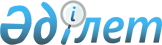 О принятии технического регламента Таможенного союза "О требованиях к автомобильному и авиационному бензину, дизельному и судовому топливу, топливу для реактивных двигателей и мазуту"Решение Комиссии таможенного союза от 18 октября 2011 года № 826.
      В соответствии со статьей 13 Соглашения о единых принципах и правилах технического регулирования в Республике Беларусь, Республике Казахстан и Российской Федерации от 18 ноября 2010 года Комиссия Таможенного союза (далее – Комиссия) решила:
      1. Принять технический регламент Таможенного союза "О требованиях к автомобильному и авиационному бензину, дизельному и судовому топливу, топливу для реактивных двигателей и мазуту" (ТР ТС 013/2011) (прилагается).
      2. Утвердить прилагаемый перечень стандартов, содержащих правила и методы исследований (испытаний) и измерений, в том числе правила отбора образцов, необходимые для применения и исполнения требований технического регламента Таможенного союза "О требованиях к автомобильному и авиационному бензину, дизельному и судовому топливу, топливу для реактивных двигателей и мазуту" (ТР ТС 013/2011) и осуществления оценки соответствия объектов технического регулирования.
      Сноска. Пункт 2 в редакции решения Коллегии Евразийской экономической комиссии от 30.06.2017 № 72 (вступает в силу по истечении 30 календарных дней с даты его официального опубликования).


      3. Установить:
      3.1. Технический регламент Таможенного союза "О требованиях к автомобильному и авиационному бензину, дизельному и судовому топливу, топливу для реактивных двигателей и мазуту" (далее – Технический регламент) вступает в силу с 31 декабря 2012 года;
      3.2. Документы об оценке (подтверждении) соответствия обязательным требованиям, установленным законодательством государства – члена Таможенного союза или нормативными правовыми актами Таможенного союза, выданные или принятые в отношении продукции, являющейся объектом технического регулирования Технического регламента (далее – продукция), до дня вступления в силу Технического регламента, действительны до окончания срока их действия, но не позднее 30 июня 2014 года, за исключением документов об оценке (подтверждении) соответствия требованиям, установленным законодательством государства - члена Таможенного союза или нормативными правовыми актами Таможенного союза, выданных или принятых в отношении топлива для реактивных двигателей марки РТ, которые действуют до 1 января 2015 года. Указанные документы, выданные или принятые до дня официального опубликования настоящего Решения, действительны до окончания срока их действия.
      Со дня вступления в силу Технического регламента выдача или принятие документов об оценке (подтверждении) соответствия продукции обязательным требованиям, ранее установленным нормативными правовыми актами Таможенного союза или законодательством государства – члена Таможенного союза, не допускается;
      Сноска. Подпункт 3.2. с изменением, внесенным решением Коллегии Евразийской экономической комиссии от 25.06.2014 № 95 (вступает в силу по истечении 10 календарных дней с даты его официального опубликования).


       3.3. До 30 июня 2014 года допускается производство и выпуск в обращение продукции в соответствии с обязательными требованиями, ранее установленными нормативными правовыми актами Таможенного союза или законодательством государства-члена Таможенного союза, при наличии документов об оценке (подтверждении) соответствия продукции указанным обязательным требованиям, выданных или принятых до дня вступления в силу Технического регламента, за исключением топлива для реактивных двигателей марки РТ, производство и выпуск в обращение которого при наличии таких документов допускается до 1 января 2015 года.
      Указанная продукция маркируется национальным знаком соответствия (знаком обращения на рынке) в соответствии с законодательством государства – члена Таможенного союза.
      Маркировка такой продукции единым знаком обращения продукции на рынке государств – членов Таможенного союза не допускается;
      Сноска. Подпункт 3.3. с изменением, внесенным решением Коллегии Евразийской экономической комиссии от 25.06.2014 № 95 (вступает в силу по истечении 10 календарных дней с даты его официального опубликования).


       3.4. Обращение продукции, выпущенной в обращение в период действия документов об оценке (подтверждении) соответствия, указанных в подпункте 3.2 настоящего Решения, допускается в течение срока годности продукции, установленного в соответствии с законодательством государства – члена Таможенного союза;
      3.5. Документы об оценке (подтверждении) соответствия топлива для реактивных двигателей и мазута требованиям, установленным Техническим регламентом, выданные или принятые до дня вступления в силу изменений в Технический регламент согласно Решению Совета Евразийской экономической комиссии от 23 июня 2014 г. № 43 "О внесении изменений в технический регламент Таможенного союза "О требованиях к автомобильному и авиационному бензину, дизельному и судовому топливу, топливу для реактивных двигателей и мазуту" (ТР ТС 013/2011)", действительны до окончания срока их действия.
      Обращение топлива для реактивных двигателей и мазута, выпущенных в обращение в период действия документов об оценке (подтверждении) соответствия, указанных в абзаце первом настоящего пункта, допускается в течение срока годности продукции, установленного в соответствии с законодательством
      государства – члена Таможенного союза и Единого экономического пространства.
      Сноска. Решение дополнено подпунктом 3.5. в соответствии с решением Коллегии Евразийской экономической комиссии от 25.06.2014 № 95 (вступает в силу по истечении 10 календарных дней с даты его официального опубликования).


       4. Секретариату Комиссии совместно со Сторонами подготовить проект Плана мероприятий, необходимых для реализации Технического регламента, и в трехмесячный срок со дня вступления в силу настоящего Решения обеспечить представление его на утверждение Комиссией в установленном порядке.
      5. Казахстанской Стороне с участием Сторон на основании мониторинга результатов применения стандартов обеспечить подготовку предложений по актуализации Перечня стандартов, указанных в пункте 2 настоящего Решения, и представление не реже одного раза в год со дня вступления в силу Технического регламента в Секретариат Комиссии 
      для утверждения Комиссией в установленном порядке.
      6. Сторонам:
      6.1.к дате вступления Технического регламента в силу определить органы государственного контроля (надзора), ответственные за осуществление государственного контроля (надзора) за соблюдением требований Технического регламента, и информировать об этом Комиссию;
      6.2. обеспечить проведение государственного контроля (надзора) за соблюдением требований Технического регламента с даты вступления его в силу.
      7. Настоящее Решение вступает в силу через 15 дней со дня его официального опубликования, если в течение этого срока Стороны не заявят о приостановлении своего одобрения Технического регламента.
      Члены Комиссии Таможенного союза: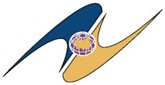  ТЕХНИЧЕСКИЙ РЕГЛАМЕНТ
ТАМОЖЕННОГО СОЮЗА
ТР ТС 013/2011
О требованиях к автомобильному и авиационному
бензину, дизельному и судовому топливу,
топливу для реактивных двигателей и мазуту
СОДЕРЖАНИЕ
      Предисловие
      Статья 1. Область применения
      Статья 2. Определения
      Статья 3. Требования к обращению топлива на рынке
      Статья 4. Требования безопасности
      Статья 5. Обеспечение соответствия требованиям безопасности
      Статья 6. Подтверждение соответствия
      Статья 7. Защитительная оговорка
      Приложение 1
      Обозначение марки автомобильного бензина и дизельного топлива
      Приложение 2
      Требования к характеристикам автомобильного бензина
      Приложение 3
      Требования к характеристикам дизельного топлива
      Приложение 4
      Требования к характеристикам мазута
      Приложение 5
      Требования к характеристикам топлива для реактивных двигателей
      Приложение 6
      Требования к характеристикам авиационного бензина
      Приложение 7
      Требования к характеристикам судового топлива
      Приложение 8
      Схемы декларирования соответствия топлива Предисловие
      1. Настоящий технический регламент Таможенного союза (далее – Технический регламент ТС) – разработан в соответствии с Соглашением о единых принципах и правилах технического регулирования в Республике Беларусь, Республике Казахстан и Российской Федерации от 18 ноября 2010 года.
      2. Настоящий технический регламент ТС разработан с целью установления на единой таможенной территории Таможенного союза обязательных для применения и исполнения требований к выпускаемым автомобильному и авиационному бензину, дизельному и судовому топливу, топливу для реактивных двигателей и мазуту (далее – топливо), выпускаемым в обращение на единую таможенную территорию Таможенного союза.Статья 1. Область применения
      1.1. Технический регламент ТС распространяется на выпускаемое в обращение и находящееся в обращении на единой таможенной территории Таможенного союза топливо.
      1.2. Технический регламент ТС устанавливает требования к топливу в целях обеспечения защиты жизни и здоровья человека, имущества, охраны окружающей среды, предупреждения действий, вводящих в заблуждение потребителей относительно его назначения, безопасности и энергетической эффективности.
      1.3. Технический регламент ТС не распространяется на топливо, поставляемое по государственному оборонному заказу, на экспорт за пределы единой таможенной территории Таможенного союза, находящееся на хранении в организациях, обеспечивающих сохранность государственного материального резерва, а также для нужд собственного потребления на нефтяных промыслах и буровых платформах.Статья 2. Определения
      2.1. В Техническом регламенте ТС применяются следующие термины и их определения:
      автомобильный и авиационный бензин – жидкое топливо для использования в двигателях внутреннего сгорания с искровым воспламенением;
      выпуск в обращение – первичный переход паспортизированного топлива от изготовителя к потребителю;
      дизельное топливо – жидкое топливо для использования в двигателях внутреннего сгорания с воспламенением от сжатия;
      изготовитель – юридическое либо физическое лицо, в том числе иностранное, осуществляющее от своего имени или по поручению изготовление и (или) реализацию топлива, ответственное за его соответствие требованиям Технического регламента ТС;
      импортер – резидент государства-члена ТС, который заключает с нерезидентом государства ТС внешнеторговый договор на передачу топлива, и осуществляет хранение и реализацию (оптовая и (или) розничная торговля) этого топлива и несет ответственность за его соответствие требованиям Технического регламента ТС;
      мазут – топливо, получаемое из продуктов переработки нефти, газоконденсатного сырья и предназначенное для транспортных средств, стационарных котельных и технологических установок;
      марка топлива – словесное и (или) буквенное, цифровое обозначение топлива, включающее для автомобильного бензина и дизельного топлива его экологический класс;
      обращение топлива на рынке – этапы движения топлива от изготовителя к потребителю, охватывающие все стадии, которые проходит паспортизированное топливо после выпуска его в обращение;
      октановое число - показатель, характеризующий детонационную стойкость бензина, выраженный в единицах эталонной шкалы;
      опытно-промышленная партия – партия продукции, изготовленная по вновь разработанной рабочей документации для проверки путем испытаний соответствия заданным техническим требованиям с целью принятия решения о возможности постановки на производство и (или) использования по назначению;
      партия топлива – количество топлива одной марки, сопровождаемое одним документом о качестве (паспортом);
      потребитель – юридическое либо физическое лицо, имеющее намерение приобрести или приобретающее паспортизированное топливо для собственных нужд;
      присадка – вещество, добавляемое в топливо в целях улучшения его эксплуатационных свойств;
      продавец – юридическое либо физическое лицо, являющееся резидентом государства-члена ТС, осуществляющее оптовую и (или) розничную реализацию паспортизированного топлива потребителю в соответствии с национальным законодательством государства-члена ТС и ответственное за размещение на рынке топлива, соответствующего требованиям Технического регламента ТС;
      судовое топливо - жидкое топливо, используемое в судовых силовых энергетических установках;
      топливо для реактивных двигателей - жидкое топливо для использования в реактивных авиационных двигателях;
      уполномоченное изготовителем лицо – юридическое либо физическое лицо, зарегистрированное в установленном порядке государством-членом ТС, которое определено изготовителем на основании договора с ним для осуществления действий от его имени при подтверждении соответствия и размещении топлива на единой таможенной территории Таможенного союза, а также для возложения ответственности за несоответствие топлива требованиям Технического регламента ТС;
      цетановое число - показатель, характеризующий воспламеняемость дизельного топлива, выраженный в единицах эталонной шкалы;
      экологический класс топлива – классификационный код (К2, К3, К4, К5), определяющий требования безопасности топлива.
      Сноска. Пункт 2.1. с изменением, внесенным решением Совета Евразийской экономической комиссии от 23.06.2014 № 43 (вступает в силу по истечении 10 календарных дней с даты его официального опубликования).

 Статья 3. Требования к обращению топлива на рынке
      3.1. Допускается выпуск в обращение и обращение топлива, соответствие которого подтверждено требованиям согласно статье 6 Технического регламента ТС.
      3.2. При реализации автомобильного бензина и дизельного топлива продавец обязан предоставить потребителю информацию о:
      наименовании и марке топлива;
      соответствии топлива требованиям Технического регламента ТС.
      При розничной реализации автомобильного бензина и дизельного топлива информация о наименовании, марке топлива, в том числе об экологическом классе, должна быть размещена в местах, доступных для потребителей. На топливно-раздаточном оборудовании размещается и в кассовых чеках отражается информация о марке топлива
      По требованию потребителя, продавец обязан предъявить копию документа о качестве (паспорт) топлива.
      3.3. Требования к обозначению марки автомобильного бензина идизельного топлива приведены в приложении 1.
      Сноска. Статья 3 с изменением, внесенным решением Совета Евразийской экономической комиссии от 02.12.2015 № 84 (вступает в силу по истечении 30 календарных дней с даты его официального опубликования).

 Статья 4. Требования безопасности
      4.1. Автомобильный бензин должен соответствовать требованиям, указанным в приложении 2 к Техническому регламенту ТС.
      4.2. Не допускается применение в автомобильном бензине металлосодержащих присадок (содержащих марганец, свинец и железо).
      Применение ароматических аминов (монометиланилинов) на территории Республики Беларусь запрещено.
      4.3. Автомобильный бензин может содержать красители (кроме зеленого и голубого цвета) и вещества-метки.
      4.4. Дизельное топливо должно соответствовать требованиям, указанным в приложении 3 к Техническому регламенту ТС.
      4.5. До 1 января 2018 года в Кыргызской Республике и Республике Казахстан, наряду с выпуском в обращение (обращение) дизельного топлива, соответствующего требованиям, предусмотренным приложением 3 к Техническому регламенту ТС, допускается выпуск в обращение дизельного топлива, используемого для сельскохозяйственной и внедорожной техники, с цетановым числом не менее 45 и массовой долей серы не более 2000 мг/кг и без нормирования показателей "смазывающая способность" и "массовая доля полициклических ароматических углеводородов" при условии соответствия остальных характеристик требованиям, предусмотренным приложением 3 к Техническому регламенту ТС.
      Данное топливо не допускается к реализации через автозаправочные станции общего пользования.
      4.6. Не допускается применение в дизельном топливе металлосодержащих присадок, за исключением антистатических присадок.
      4.7. Мазут должен соответствовать требованиям, определенным приложением 4 Технического регламента ТС.
      4.8. Топливо для реактивных двигателей должно соответствовать требованиям, определенным приложением 5 Технического регламента ТС.
      4.9. Топливо для реактивных двигателей не должно содержать поверхностно-активные и другие химические вещества в количестве, ухудшающем его свойства.
      4.10. Авиационный бензин должен соответствовать требованиям, определенным приложением 6 Технического регламента ТС.
      4.11. Авиационный бензин с октановым числом не менее 99,5 и сортностью не менее 130 может содержать краситель голубого цвета.
      4.12. Судовое топливо должно соответствовать требованиям, определенным приложением 7 Технического регламента ТС.
      4.13. Каждая партия топлива, выпускаемого в обращение и (или) находящегося в обращении, должна сопровождаться документом о качестве (паспортом).
      Паспорт должен содержать:
      наименование и обозначение марки топлива;
      наименование изготовителя (уполномоченного изготовителем лица) или импортера, или продавца, их местонахождение (с указанием страны);
      обозначение документа, устанавливающего требования к топливу данной марки (при наличии);
      нормативные значения и фактические результаты испытаний, подтверждающие соответствие топлива данной марки требованиям Технического регламента ТС;
      дату выдачи и номер паспорта;
      подпись лица, оформившего паспорт;
      сведения о декларации соответствия;
      сведения о наличии присадок в топливе.
      4.14. Сопроводительная документация на партию топлива, выпускаемого в обращение, выполняется на русском языке и на государственном языке государства-члена ТС, на территории которого данная партия будет находиться в обращении.
      Сноска. Статья 4 с изменениями, внесенными решениями Совета Евразийской экономической комиссии от 28.04.2015 № 36 (вступает в силу по истечении 10 календарных дней с даты его официального опубликования); от 02.12.2015 № 84 (вступает в силу по истечении 30 календарных дней с даты его официального опубликования).

 Статья 5. Обеспечение соответствия требованиям безопасности
      5.1. Безопасность топлива обеспечивается соблюдением требований, установленных настоящим Техническим регламентом.
      5.2. Правила и методы исследований (испытаний), в том числе отбора проб, необходимые для исполнения требований технического регламента ТС и осуществления оценки (подтверждения) соответствия продукции устанавливаются в межгосударственных стандартах, а в случае их отсутствия (до принятия межгосударственных стандартов) – национальных (государственных) стандартах государств-членов Таможенного союза.Статья 6. Подтверждение соответствия
      6.1. Перед выпуском топлива в обращение проводится подтверждение соответствия топлива требованиям Технического регламента ТС в форме декларирования соответствия.
      Процедуру подтверждения соответствия топлива проводит заявитель.
      При декларировании соответствия топлива заявителем может быть зарегистрированное в соответствии с законодательством государства-члена ТС на его территории юридическое лицо или физическое лицо, являющееся либо изготовителем, либо уполномоченным представителем изготовителя, либо импортером.
      Подтверждение соответствия топлива проводится по схемам декларирования соответствия топлива, установленной в настоящей статье и описанной в приложении 8 к Техническому регламенту ТС.
      Для целей подтверждения соответствия топлива требованиям Технического регламента ТС испытательная лаборатория (центр) должна быть аккредитована и включена в Единый реестр органов по сертификации и испытательных лабораторий Таможенного Союза.
      Испытания топлива опытно-промышленной партии для целей подтверждения соответствия допускается проводить в испытательной лаборатории.
      Заявитель принимает декларацию о соответствии топлива Техническому регламенту ТС по единой форме, утвержденной решением Комиссии Таможенного союза.
      6.2. Подтверждение соответствия топлива требованиям Технического регламента ТС осуществляется:
      для серийно выпускаемых топлив – по схемам 3д или 6д;
      для топлив, выпускаемых или ввозимых партиями – по схеме 4д;
      для опытно-промышленных партий – по схеме 2д для автомобильного бензина, дизельного топлива, судового топлива и мазута, по схеме 4д для авиационного бензина и топлива для реактивных двигателей.
      6.2.1. Для серийно выпускаемого топлива заявитель формирует и представляет для регистрации декларации о соответствии комплект документов, подтверждающий соответствие топлива требованиям Технического регламента ТС в следующем составе:
      - протокол (протоколы) испытаний топлива;
      - копия документа, в котором установлены требования к изготовленному топливу (при наличии);
      - копия сертификата на систему менеджмента качества (при наличии и при декларировании по схеме 6д);
      - декларация о соответствии топлива Техническому регламенту ТС.
      6.2.2. Для топлива, выпускаемого или ввозимого партиями, заявитель формирует и представляет для регистрации декларации о соответствии комплект документов, подтверждающий соответствие топлива требованиям Технического регламента ТС в следующем составе:
      - протокол (протоколы) испытаний топлива;
      - копия документа, в котором установлены требования к изготовленному топливу (при наличии);
      - документы, идентифицирующие и подтверждающие качество каждой ввезенной партии топлива (паспорт);
      - копия сертификата на систему менеджмента качества (при наличии);
      - декларация о соответствии топлива Техническому регламенту ТС.
      6.2.3. Для опытно-промышленных партий заявитель формирует и представляет для регистрации декларации о соответствии комплект документов, подтверждающий соответствие топлива требованиям Технического регламента ТС в следующем составе:
      - протокол (протоколы) испытаний топлива;
      - документы, идентифицирующие и подтверждающие качество опытно-промышленной партии топлива (паспорт);
      - копия сертификата на систему менеджмента качества (при наличии);
      - декларация о соответствии топлива Техническому регламенту ТС.
      6.3. Декларация о соответствии подлежит регистрации в электронной базе данных Единого реестра выданных сертификатов соответствия и зарегистрированных деклараций о соответствии, оформленных по единой форме по уведомительному принципу. Срок действия декларации о соответствии начинается с даты ее регистрации.
      Декларации о соответствии топлива регистрируются на срок:
      при подтверждении соответствия по схеме 3д – не более 3 лет;
      при подтверждении соответствия по схемам 4д и 2д – с учетом срока хранения данного топлива, но не более 3 лет;
      при подтверждении соответствия по схеме 6д – не более 5 лет.Статья 7. Защитительная оговорка
      7.1. Государство-член ТС обязано предпринять меры для ограничения, запрета выпуска в обращение топлива на территории государства-члена ТС, а также изъятия с рынка топлива, не соответствующего требованиям Технического регламента ТС.
      О принятом решении уведомляются другие государства-члены ТС.
      7.2. В течение 3 лет со дня вступления в силу Технического регламента ТС допускается обращение топлива, выпущенного в обращение до дня вступления в силу Технического регламента ТС.
      7.3. Выпуск в обращение и обращение автомобильного бензина экологического класса К2 на единой таможенной территории Таможенного союза не допускается. На территории Кыргызской Республики и Республики Казахстан указанный запрет действует с 1 января 2018 года.
      Определение содержания марганца, железа, монометиланилина для Республики Казахстан начинает осуществляется не позднее 1 января 2014 года.
      Выпуск в обращение и обращение автомобильного бензина экологического класса К3 допускается на территории:
      Республики Армения - по 31 декабря 2016 года;
      Республики Беларусь – по 31 декабря 2014 года;
      Республики Казахстан – по 31 декабря 2017 года;
      Кыргызской Республики - по 31 декабря 2017 года;
      Российской Федерации – по 31 декабря 2014 года.
      Выпуск в обращение и обращение автомобильного бензина экологического класса К4 допускается на территории:
      Республики Армения - по 31 декабря 2016 года;
      Республики Беларусь – по 31 декабря 2015 года;
      Российской Федерации – по 1 июля 2016 года.
      Переход на выпуск в обращение и обращение автомобильного бензина экологических классов К4 и К5 осуществляется на территории Республики Казахстан и Кыргызской Республики не позднее 1 января 2018 года.
      Выпуск в обращение и обращение автомобильного бензина экологического класса К5 не ограничен.      
      7.4. Выпуск в обращение и обращение дизельного топлива экологического класса К2 на единой таможенной территории Таможенного союза не допускается. На Кыргызской Республики и территории Республики Казахстан указанный запрет действует с 1 января 2018 года.
      Выпуск в обращение и обращение дизельного топлива экологического класса К3 на единой таможенной территории Таможенного союза не допускается. Указанный запрет действует на территориях:
      Республики Армения - со 2 января 2016 года;
      Республики Казахстан – с 1 января 2018 года;
      Кыргызской Республики - с 1 января 2018 года;
      Российской Федерации – с 1 января 2015 года.
      Выпуск в обращение и обращение дизельного топлива экологического класса К4 допускается на территории:
      Республики Армения - по 31 декабря 2015 года;
      Республики Беларусь – по 31 декабря 2014 года;
      Российской Федерации – по 31 декабря 2015 года.
      Переход на выпуск в обращение и обращение дизельного топлива экологических классов К4 и К5 осуществляется на территории Республики Казахстан и Кыргызской Республики не позднее 1 января 2018 года.
      Выпуск в обращение и обращение дизельного топлива экологического класса К5 не ограничен.
      Сноска. Статья 7 с изменениями, внесенными решениями Совета Евразийской экономической комиссии от 23.06.2014 № 43 (вступает в силу по истечении 10 календарных дней с даты его официального опубликования); от 28.04.2015 № 36 (вступает в силу по истечении 10 календарных дней с даты его официального опубликования); от 02.12.2015 № 84 (вступает в силу по истечении 30 календарных дней с даты его официального опубликования).

 Обозначение марки автомобильного бензина и дизельного топлива
      1. Обозначение автомобильного бензина включает следующие группы знаков, расположенных в определенной последовательности через дефис.
      1.1. Первая группа: буквы АИ, обозначающие автомобильный бензин.
      1.2.Вторая группа: цифровое обозначение октанового числа автомобильного бензина (80, 92, 93, 95, 96, 98 и др.), определенного исследовательским методом.
      1.3. Третья группа: символы К2, К3, К4, К5, обозначающие экологический класс автомобильного бензина.
      2. Обозначение дизельного топлива включает следующие группы знаков, расположенных в определенной последовательности через дефис.
      2.1. Первая группа: буквы ДТ, обозначающие дизельное топливо.
      Сноска. Пункт 2.1. с изменением, внесенным решением Совета Евразийской экономической комиссии от 23.06.2014 № 43 (вступает в силу по истечении 10 календарных дней с даты его официального опубликования).


       2.2. Вторая группа: буквы Л (летнее), З (зимнее), А (арктическое), Е (межсезонное), обозначающие климатические условия применения.
      2.3. Третья группа: символы К2, К3, К4, К5, обозначающие экологический класс дизельного топлива.
      3. Обозначение марки может включать торговую марку (товарный знак) изготовителя. Требования к характеристикам автомобильного бензина Требования к характеристикам дизельного топлива
      Сноска. Приложение 3 с изменением, внесенным решением Совета Евразийской экономической комиссии от 23.06.2014 № 43 (вступает в силу по истечении 10 календарных дней с даты его официального опубликования). Требования к характеристикам мазута
      Сноска. Приложение 4 в редакции решения Совета Евразийской экономической комиссии от 23.06.2014 № 43 (вступает в силу по истечении 10 календарных дней с даты его официального опубликования); с изменением, внесенным решением Совета Евразийской экономической комиссии от 02.12.2015 № 84 (вступает в силу по истечении 30 календарных дней с даты его официального опубликования).
      ______________________________
      * Норма устанавливается для Российской Федерации (для флотского мазута марки Ф-5 норма не более 22 % об.).
      ** Норма устанавливается для Российской Федерации с 1 января 2015 г., для Республики Казахстан с 1 января 2017 г., для Республики Беларусь с 1 января 2019 г., для Республики Армения с 1 января 2015 г. Требования к характеристикам топлива для реактивных двигателей
      Сноска. Приложение 5 в редакции решения Совета Евразийской экономической комиссии от 23.06.2014 № 43 (вступает в силу по истечении 10 календарных дней с даты его официального опубликования).
      __________________________________
      * Норма устанавливается для Республики Казахстан.
      ** Норма устанавливается для Республики Беларусь и Российской Федерации.
      *** Допускается вырабатывать с температурой начала кристаллизации не выше минус 50 оС, за исключением применения топлива в холодных и арктических климатических районах.
      **** По требованию потребителей допускается определять термоокислительную стабильность для топлив при температуре не ниже 275 оС.
      ***** Определяется на стадии подготовки производства и гарантируется изготовителем. Требования к характеристикам авиационного бензина Требования к характеристикам судового топлива
      Примечание. до 31 декабря 2026 г. для судов, участвующих во внутренних водных перевозках, допускаются производство и выпуск в обращение судового топлива с массовой долей серы не более 1,5%.
      Сноска. Приложение 7 дополнено примечанием в соответствии с решением Совета Евразийской экономической комиссии от 19.12.2019 № 108 (вступает в силу по истечении 10 календарных дней с даты его официального опубликования); с изменением, внесенным решением Совета Евразийской экономической комиссии от 24.11.2023 № 138 (вступает в силу по истечении 10 календарных дней с даты его официального опубликования).

 Схемы декларирования соответствия топлива *
      Описание схем декларирования соответствия топлива
      1. Схема декларирования 2д
      1.1 Схема 2д включает следующие процедуры:
      - формирование и анализ технической документации;
      - проведение испытаний опытно-промышленной партии;
      - принятие и регистрация декларации о соответствии.
      1.2 Заявитель формирует техническую документацию и проводит ее анализ.
      1.3 Заявитель проводит испытания образцов продукции для обеспечения подтверждения заявленного соответствия продукции требованиям технического регламента. Испытания образцов продукции проводят по выбору заявителя в испытательной лаборатории или аккредитованной испытательной лаборатории (центре).
      1.4 Заявитель оформляет декларацию о соответствии.
      2. Схема декларирования 3д
      2.1 Схема 3д включает следующие процедуры:
      - формирование и анализ технической документации;
      - осуществление производственного контроля;
      - проведение испытаний образцов топлива;
      - принятие и регистрация декларации о соответствии.
      2.2. Заявитель принимает все необходимые меры, чтобы процесс производства был стабильным и обеспечивал соответствие изготавливаемого топлива требованиям Технического регламента ТС, формирует техническую документацию и проводит ее анализ.
      2.3. Заявитель обеспечивает проведение производственного контроля.
      2.4. С целью контроля соответствия топлива требованиям Технического регламента ТС заявитель проводит испытания образцов топлива. Испытание образцов топлива проводится в аккредитованной испытательной лаборатории (центре).
      2.5. Заявитель оформляет декларацию о соответствии.
      3. Схема декларирования 4д
      3.1 Схема 4д включает следующие процедуры:
      - формирование и анализ технической документации;
      - проведение испытаний партии топлива;
      - принятие и регистрация декларации о соответствии.
      3.2 Заявитель формирует техническую документацию и проводит ее анализ.
      3.3. Заявитель проводит испытание образцов топлива для обеспечения подтверждения заявленного соответствия топлива требованиям Технического регламента ТС. Испытания образцов топлива проводятся в аккредитованной испытательной лаборатории (центре).
      3.4. Заявитель оформляет декларацию о соответствии.
      4. Схема декларирования 6д
      4.1 Схема декларирования 6д включает следующие процедуры:
      - формирование и анализ технической документации, в состав которой в обязательном порядке включается копия сертификата на систему менеджмента (копия сертификата), выданный органом по сертификации систему менеджмента.
      - формирование и анализ технической документации, в состав которой в обязательном порядке включается копия сертификата на систему менеджмента;
      - осуществление производственного контроля;
      - проведение испытаний образцов топлива;
      - принятие и регистрация декларации о соответствии;
      - контроль за стабильностью функционирования системы менеджмента.
      4.2. Изготовитель принимает все необходимые меры для того, чтобы процесс производства и стабильное функционирование системы менеджмента обеспечивали соответствие продукции требованиям технического регламента ТС.
      4.3. Заявитель обеспечивает проведение производственного контроля и информирует орган по сертификации систем менеджмента обо всех запланированных изменениях в системе менеджмента.
      4.4. Заявитель проводит испытание образцов топлива. Испытания образцов топлива проводится в аккредитованной испытательной лаборатории (центре).
      4.5. Заявитель оформляет декларацию о соответствии.
      4.6. Орган по сертификации систем менеджмента осуществляет инспекционный контроль за функционированием сертифицированной системой менеджмента.
      При отрицательных результатах инспекционного контроля заявитель принимает одно из следующих решений:
      - приостановить действие декларации о соответствии;
      - отменить действие декларации о соответствии.
      В Единый реестр выданных сертификатов соответствия и зарегистрированных деклараций о соответствии, оформленных по единой форме заявителем вносится соответствующая запись.
      5. Хранение технической документации
      На единой таможенной территории Таможенного союза должен храниться комплект документов на:
      - Выпускаемые серийно автомобильный и авиационный бензин, дизельное, судовое топливо и топливо для реактивных двигателей, мазут – у изготовителя или уполномоченного изготовителем лица в течение не менее 10 лет со дня снятия (прекращения) с производства указанных автомобильного и авиационного бензина, дизельного, судового топлива, топлива для реактивных двигателей, мазута;
      - партию автомобильного и авиационного бензина, дизельного, судового топлива, топлива для реактивных двигателей, мазута – у импортера в течение не менее 10 лет от даты реализации данную партию.
      Комплект документов должен предоставляться органам государственного надзора по их требованию. Перечень
стандартов, содержащих правила и методы исследований (испытаний) и измерений, в том числе правила отбора образцов, необходимые для применения и исполнения требований технического регламента Таможенного союза "О требованиях к автомобильному и авиационному бензину, дизельному и судовому топливу, топливу для реактивных двигателей и мазуту" (ТР ТС 013/2011) и осуществления оценки соответствия объектов технического регулирования
      Сноска. Перечень в редакции решения Коллегии Евразийской экономической комиссии от 30.06.2017 № 72 (вступает в силу по истечении 30 календарных дней с даты его официального опубликования).
					© 2012. РГП на ПХВ «Институт законодательства и правовой информации Республики Казахстан» Министерства юстиции Республики Казахстан
				
От РеспубликиБеларусь
От РеспубликиКазахстан
От РоссийскойФедерации
С. Румас
У. Шукеев
И. ШуваловУТВЕРЖДЕН
Решением Комиссии
Таможенного союза
от 18 октября 2011 года № 826  Приложение 1
к техническому регламенту Таможенного союза
"О требованиях к автомобильному и авиационному
бензину, дизельному и судовому топливу, топливу
для реактивных двигателей и мазуту"
(ТР ТС 013/2011)Приложение 2
к техническому регламенту Таможенного союза
"О требованиях к автомобильному и авиационному
бензину, дизельному и судовому топливу, топливу
для реактивных двигателей и мазуту"
(ТР ТС 013/2011)
Характеристики
автомобильного бензина
Единица
измерения
Нормы в отношении экологического
Нормы в отношении экологического
Нормы в отношении экологического
класса
Характеристики
автомобильного бензина
Единица
измерения
К2
К3
К4
К5
Массовая доля серы, не
более
мг/кг
500
150
50
10
Объемная доля бензола, не
более
%
5
1
1
1
Массовая доля кислорода, не
более
%
не
определяется
2,7
2,7
2,7
Объемная доля
углеводородов, не более:
%
ароматических
не
определяется
42
35
35
олефиновых
не
определяется
18
18
18
Октановое число:
-
по исследовательскому
методу, не менее
80
80
80
80
по моторному методу, не
менее
76
76
76
76
Давление насыщенных паров:
кПа
в летний период
35 – 80
35 – 80
35 – 80
35 – 80
в зимний период
35 – 100
35 – 100
35 – 100
35 – 100
Концентрация железа, не
более
мг/дм3
отсутствие
отсутствие
отсутствие
отсутствие
Концентрация марганца, не
более
мг/дм3
отсутствие
отсутствие
отсутствие
отсутствие
Концентрация свинца*, не
более
мг/дм3
5
5
5
5
Объемная доля
монометиланилина, не более
%
1,3
1,0
1,0
отсутствие
Объемная доля оксигенатов,
не более:
%
метанола**
не
определяется
1
1
1
этанола
не
определяется
5
5
5
изопропанола
не
определяется
10
10
10
третбутанола
не
определяется
7
7
7
изобутанола
не
определяется
10
10
10
эфиров, содержащих 5 или
более атомов углерода в
молекуле
не
определяется
15
15
15
Характеристики
автомобильного бензина
Единица
измерения
Нормы в отношении экологического класса
Нормы в отношении экологического класса
Нормы в отношении экологического класса
Нормы в отношении экологического класса
Характеристики
автомобильного бензина
Единица
измерения
К2
К3
К4
К5
других оксигенатов (с
температурой конца кипения
не выше 210 oС)
не
определяется
10
10
10
*- для Российской Федерации для экологических классов К2, К3, К4 и К5 отсутствие,
** - для Российской Федерации для экологических классов К3, К4 и К5 отсутствие.
*- для Российской Федерации для экологических классов К2, К3, К4 и К5 отсутствие,
** - для Российской Федерации для экологических классов К3, К4 и К5 отсутствие.
*- для Российской Федерации для экологических классов К2, К3, К4 и К5 отсутствие,
** - для Российской Федерации для экологических классов К3, К4 и К5 отсутствие.
*- для Российской Федерации для экологических классов К2, К3, К4 и К5 отсутствие,
** - для Российской Федерации для экологических классов К3, К4 и К5 отсутствие.
*- для Российской Федерации для экологических классов К2, К3, К4 и К5 отсутствие,
** - для Российской Федерации для экологических классов К3, К4 и К5 отсутствие.
*- для Российской Федерации для экологических классов К2, К3, К4 и К5 отсутствие,
** - для Российской Федерации для экологических классов К3, К4 и К5 отсутствие.Приложение 3
к техническому регламенту Таможенного союза
"О требованиях к автомобильному и авиационному
бензину, дизельному и судовому топливу, топливу
для реактивных двигателей и мазуту"
(ТР ТС 013/2011)
 Характеристики дизельного
топлива *
Единица
измерения
Нормы в отношении экологического класса
Нормы в отношении экологического класса
Нормы в отношении экологического класса
Нормы в отношении экологического класса
 Характеристики дизельного
топлива *
Единица
измерения
К2
К3
К4
К5
Массовая доля серы, не более
мг/кг
500
350
50
10
Температура вспышки в
закрытом тигле, не ниже:
oС
для летнего и межсезонного
дизельного топлива
40
40
55
55
для зимнего и арктического
дизельного топлива
30
30
30
30
Фракционный состав – 95
процентов объемных
перегоняется при
температуре, не выше
oС
360
360
360
360
Массовая доля
полициклических
ароматических углеводородов,
не более
%
-
11
11
8
Цетановое число для летнего
дизельного топлива, не менее
-
45
51
51
51
Цетановое число для зимнего
и арктического дизельного
топлива, не менее
-
не
определя-
ется
47
47
47
Смазывающая способность, не
более
мкм
не
определя-
ется
460
460
460
Предельная температура
фильтруемости, не выше:
oС
летнее дизельное топливо
oС
не
определя-
ется
не
определя-
ется
не
определя-
ется
не
определя-
ется
дизельного топлива зимнего
**
oС
минус 20
минус 20
минус 20
минус 20
дизельного топлива
арктического
oС
минус 38
минус 38
минус 38
минус 38
дизельного топлива
межсезонного ***
oС
минус 15
минус 15
минус 15
минус 15
* допускается содержание в дизельном топливе не более 7 % (по объему) метиловых
эфиров жирных кислот.
* допускается содержание в дизельном топливе не более 7 % (по объему) метиловых
эфиров жирных кислот.
* допускается содержание в дизельном топливе не более 7 % (по объему) метиловых
эфиров жирных кислот.
* допускается содержание в дизельном топливе не более 7 % (по объему) метиловых
эфиров жирных кислот.
* допускается содержание в дизельном топливе не более 7 % (по объему) метиловых
эфиров жирных кислот.
* допускается содержание в дизельном топливе не более 7 % (по объему) метиловых
эфиров жирных кислот.
** для Республики Казахстан не более минус 15 oС для экологических классов
К2, К3, К4 и К5.
** для Республики Казахстан не более минус 15 oС для экологических классов
К2, К3, К4 и К5.
** для Республики Казахстан не более минус 15 oС для экологических классов
К2, К3, К4 и К5.
** для Республики Казахстан не более минус 15 oС для экологических классов
К2, К3, К4 и К5.
** для Республики Казахстан не более минус 15 oС для экологических классов
К2, К3, К4 и К5.
** для Республики Казахстан не более минус 15 oС для экологических классов
К2, К3, К4 и К5.
*** для Республики Казахстан не более минус 5 oС для экологических классов
К2, К3, К4 и К5.
*** для Республики Казахстан не более минус 5 oС для экологических классов
К2, К3, К4 и К5.
*** для Республики Казахстан не более минус 5 oС для экологических классов
К2, К3, К4 и К5.
*** для Республики Казахстан не более минус 5 oС для экологических классов
К2, К3, К4 и К5.
*** для Республики Казахстан не более минус 5 oС для экологических классов
К2, К3, К4 и К5.
*** для Республики Казахстан не более минус 5 oС для экологических классов
К2, К3, К4 и К5.Приложение 4
к техническому регламенту Таможенного союза
"О требованиях к автомобильному и авиационному
бензину, дизельному и судовому топливу, топливу
для реактивных двигателей и мазуту"
(ТР ТС 013/2011)
 Характеристика мазута
Единица
измерения
Норма
для флотского мазута
Норма
для топочного мазута
Массовая доля серы, не более
%
2,0
3,5
Температура вспышки в открытом тигле, не ниже
оС
–
90
Температура вспышки в закрытом тигле, не ниже
оС
80
–
Выход фракции, выкипающей до
350 оС, не более
% об.
17*
17*
Содержание сероводорода, не более
ppm
10**
10**Приложение 5
к техническому регламенту Таможенного союза
"О требованиях к автомобильному и авиационному
бензину, дизельному и судовому топливу, топливу
для реактивных двигателей и мазуту"
(ТР ТС 013/2011)
 Характеристика топлива для реактивных двигателей
Единица измерения
Норма в отношении летательных аппаратов с дозвуковой скоростью полета
Норма в отношении летательных аппаратов с дозвуковой скоростью полета
Норма в отношении летательных аппаратов с дозвуковой скоростью полета
 Характеристика топлива для реактивных двигателей
Единица измерения
Джет А-1
ТС-1
РТ
Кинематическая вязкость при температуре минус
40 оC, не более
мм2/с
–
8*
16
Кинематическая вязкость при температуре минус
20 оC, не более
мм2/с
8
8**
8**
Температура начала кристаллизации, не выше
оC
–
минус 60***
минус 60***
Температура замерзания, не выше
оC
минус 47
–
–
Содержание механических примесей и воды
–
отсутствие
отсутствие
отсутствие
Фракционный состав:
10 % отгоняется при температуре не выше
оC
205
165
175
90 % отгоняется при температуре не выше
оC
–
230
270
98 % отгоняется при температуре не выше
оC
–
250
280
остаток от разгонки, не более
%
1,5
не нормируется
1,5
потери от разгонки, не более
%
1,5
не нормируется
1,5
Высота некоптящего пламени, не менее
мм
25
25
25
или
при объемной доле нафталиновых углеводородов не более 
3 %, не менее
мм
19
–
–
Температура вспышки в закрытом тигле, не ниже
оC
38
28
28
Объемная (массовая) доля ароматических углеводородов, не более
%
25
20 (22)
20 (22)
Концентрация фактических смол, не более
мг/100 см3
7
5
4
Массовая доля общей серы, не более
%
0,25
0,20
0,10
Массовая доля меркаптановой серы, не более
%
0,003
0,003
0,003
Термоокислительная стабильность при контрольной температуре, не ниже
оC
260
260
260
(275)****
Перепад давления на фильтре, не более
мм рт. ст.
25
25
25
Цвет отложений на трубке (при отсутствии нехарактерных отложений), не более
баллы по цветовой шкале
3
3
3
Удельная электрическая проводимость*****:
пСм/м
без антистатической присадки, не более
10
10
10
с антистатической присадкой
50 – 600
50 – 600
50 – 600Приложение 6
к техническому регламенту Таможенного союза
"О требованиях к автомобильному и авиационному
бензину, дизельному и судовому топливу, топливу
для реактивных двигателей и мазуту"
(ТР ТС 013/2011)
Характеристики авиационного бензина
Единица измерения
Нормы
Октановое число по моторному методу, не
менее
-
91
Сортность* (богатая смесь), не менее
-
115
Температура начала кристаллизации, не
выше
оС
минус 60
Содержание механических примесей и воды
-
отсутствие
Давление насыщенных паров
кПа
29,3 - 49
Фракционный состав:
10 процентов отгоняется при температуре
не выше
оС
82
50 процентов отгоняется при температуре
не выше
оС
105
90 процентов отгоняется при температуре
не выше
оС
170
остаток от разгонки, не более
%
1,5
потери от разгонки, не более
%
1,5
Содержание фактических смол, не более
мг/100 см3
3
Массовая доля общей серы, не более
%
0,03
Цвет
-
зеленый
* - определяется на стадии подготовки производства и гарантируется изготовителем.
* - определяется на стадии подготовки производства и гарантируется изготовителем.
* - определяется на стадии подготовки производства и гарантируется изготовителем.Приложение 7
к техническому регламенту Таможенного союза
"О требованиях к автомобильному и авиационному
бензину, дизельному и судовому топливу, топливу
для реактивных двигателей и мазуту"
(ТР ТС 013/2011)
Характеристики судового топлива
Единица измерения
Нормы
Массовая доля серы, не более
%
3,5 (по 31 декабря 2011 г.)
2 (по 31 декабря 2012 г.)
1,5 (с 1 января 2013 г.)
0,5 (с 1 января 2020 г.)
Температура вспышки в закрытом
тигле, не ниже
оС
61Приложение 8
к техническому регламенту Таможенного союза
"О требованиях к автомобильному и авиационному
бензину, дизельному и судовому топливу, топливу
для реактивных двигателей и мазуту"
(ТР ТС 013/2011)
Номер
схемы
Элементы схемы
Элементы схемы
Элементы схемы
Применение
Документ
подтверждающий
соответствие
Номер
схемы
Испытания
продукции,
исследование
типа
Оценка
производства
Производственный
контроль
Применение
Документ
подтверждающий
соответствие
2д
Испытание
партии
продукции
осуществляется
в испытательной
лаборатории или
аккредитованной
испытательной
лаборатории
(центре)
-
-
Для опытно-
промышленной
партии
Декларация о
соответствии на
партию
продукции
2д
Испытание
партии
продукции
осуществляется
в испытательной
лаборатории или
аккредитованной
испытательной
лаборатории
(центре)
-
-
Заявитель –
изготовитель
государства-
члена
Таможенного
союза или
уполномоченное
иностранным
изготовителем
лицо на
территории
Таможенного
союза
Декларация о
соответствии на
партию
продукции
3д
Испытание
образцов
топлива в
аккредитованной
испытательной
лаборатории
(центре)
-
Производственный
контроль
осуществляет
изготовитель
Для топлива,
выпускаемого
серийно,
Заявитель-
изготовитель
государства
члена ТС или
уполномоченное
изготовителем
лицо
Декларация о
соответствии на
топливо,
выпускаемое
серийно
4д
Испытание
партии топлива
в
аккредитованной
испытательной
лаборатории
(центре)
-
-
Для партии
топлива,
Заявитель –
изготовитель
государства -
члена ТС или
уполномоченное
изготовителем
лицо или
импортер
Декларация о
соответствии на
партию топлива
6д
Испытание
образцов
топлива в
аккредитованной
испытательной
лаборатории
(центре)
сертификат
системы
менеджмента
качества и
инспекцион-
ный контроль
органом по
сертификации
систем
менеджмента
Производственный
контроль
осуществляет
изготовитель
Для топлива,
выпускаемого
серийно,
Заявитель –
изготовитель
государства –
члена ТС или
уполномоченное
изготовителем
лицо
Декларация о
соответствии на
топливо,
выпускаемое
серийно
* Согласно Положению о порядке применения типовых схем оценки (подтверждения)
соответствия в техническом регламенте Таможенного союза, утвержденного решением
Комиссии Таможенного союза от 7 апреля 2011 года № 621.
* Согласно Положению о порядке применения типовых схем оценки (подтверждения)
соответствия в техническом регламенте Таможенного союза, утвержденного решением
Комиссии Таможенного союза от 7 апреля 2011 года № 621.
* Согласно Положению о порядке применения типовых схем оценки (подтверждения)
соответствия в техническом регламенте Таможенного союза, утвержденного решением
Комиссии Таможенного союза от 7 апреля 2011 года № 621.
* Согласно Положению о порядке применения типовых схем оценки (подтверждения)
соответствия в техническом регламенте Таможенного союза, утвержденного решением
Комиссии Таможенного союза от 7 апреля 2011 года № 621.
* Согласно Положению о порядке применения типовых схем оценки (подтверждения)
соответствия в техническом регламенте Таможенного союза, утвержденного решением
Комиссии Таможенного союза от 7 апреля 2011 года № 621.
* Согласно Положению о порядке применения типовых схем оценки (подтверждения)
соответствия в техническом регламенте Таможенного союза, утвержденного решением
Комиссии Таможенного союза от 7 апреля 2011 года № 621.УТВЕРЖДЕН
Решением Комиссии
Таможенного союза
от 18 октября 2011 года № 826 
№ п/п
Элементы технического регламента Таможенного союза
Обозначение стандарта
Наименование стандарта
Примечание
1
2
3
4
5
I. Требования к характеристикам автомобильного бензина (приложение 2 к техническому регламенту)
I. Требования к характеристикам автомобильного бензина (приложение 2 к техническому регламенту)
I. Требования к характеристикам автомобильного бензина (приложение 2 к техническому регламенту)
I. Требования к характеристикам автомобильного бензина (приложение 2 к техническому регламенту)
I. Требования к характеристикам автомобильного бензина (приложение 2 к техническому регламенту)
1
Массовая доля серы
ГОСТ ISO 8754-2013
Нефтепродукты. Определение содержания серы методом энергодисперсионной рентгенофлуоресцентной спектрометрии
2
Массовая доля серы
СТ РК ИСО 8754-2004
Нефтепродукты. Определение содержания серы. Метод энергодисперсионной рентгеновской флуоресценции
применяется до 01.01.2019
3
Массовая доля серы
ГОСТ ИСО 13032-2014
Нефтепродукты. Определение низких концентраций серы в автомобильных топливах методом энергодисперсионной рентгеновской флуоресцентной спектрометрии 
4
Массовая доля серы
ГОСТ ISO 16591-2015
Нефтепродукты. Определение содержания серы. Метод окислительной микрокулонометрии
5
Массовая доля серы
ГОСТ ISO 20846-2012
Нефтепродукты. Определение серы методом ультрафиолетовой флуоресценции 
применяется до 01.01.2019 
6
Массовая доля серы
ГОСТ ISO
20846- 2016
Нефтепродукты. Определение серы методом ультрафиолетовой флуоресценции
7
Массовая доля серы
СТБ ИСО
20846-2005
Нефтепродукты жидкие. Определение содержания серы в автомобильном топливе методом ультрафиолетовой флуоресценции 
применяется до 01.01.2018
8
Массовая доля серы
ГОСТ Р ЕН ИСО 20846-2006
Нефтепродукты. Определение содержания серы методом ультрафиолетовой флуорисценции
применяется до 01.01.2019
9
Массовая доля серы
ГОСТ ISO
20847-2014
Нефтепродукты. Определение содержания серы в топливе для двигателей внутреннего сгорания. Рентгеновская флуоресцентная спектрометрия на основе энергетической дисперсии
10
Массовая доля серы
СТБ 2141-2010 (ISO 20847:2004)
Нефтепродукты. Определение содержания серы в автомобильных топливах методом рентгенофлуоресцентной спектрометрии с дисперсией по энергии
применяется до 01.01.2019
11
Массовая доля серы
ГОСТ ISO
20884-2012
Топлива автомобильные. Метод определения содержания серы рентгенофлуоресцентной спектрометрией с дисперсией по длине волны 
применяется до 01.01.2019
12
Массовая доля серы
ГОСТ ISO
20884-2016
Топлива автомобильные. Метод определения содержания серы рентгенофлуоресцентной спектрометрией с дисперсией по длине волны (метод, применяемый при возникновении спорных ситуаций для классов К3, К4 и К5 с 01.01.2019)
13
Массовая доля серы
ГОСТ Р 
52660-2006 
(ЕН ИСО 20884:2004)
Топлива автомобильные. Метод определения содержания серы рентгенофлуоресцентной спектрометрией с дисперсией по длине волны (метод, применяемый при возникновении спорных ситуаций для классов К3, К4 и К5)
применяется до 01.01.2019
14
Массовая доля серы
ГОСТ 32139-2013
Нефть и нефтепродукты. Определение содержания серы методом энергодисперсионной рентгенофлуоресцентной спектрометрии (метод, применяемый при возникновении спорных ситуаций для классов К2, К3 и К4 с 01.01.2019)
15
Массовая доля серы
СТБ 1420-2003
Нефть и нефтепродукты. Определение содержания серы методом рентгенофлуоресцентной спектрометрии
применяется до 01.01.2019
16
Массовая доля серы
ГОСТ Р 
51947-2002
Нефть и нефтепродукты. Определение серы методом энергодисперсионной рентгенофлуоресцентной спектрометрии (метод, применяемый при возникновении спорных ситуаций для класса К2 и К3)
применяется до 01.01.2019
17
Массовая доля серы
ГОСТ 
32403-2013
Нефтепродукты. Определение содержания серы (ламповый метод)
18
Массовая доля серы
ГОСТ 
33194-2014
Нефть и нефтепродукты. Определение содержания серы методом рентгенофлуоресцентной спектрометрии с волновой дисперсией
19
Массовая доля серы
СТБ 1469-2004
Нефть и нефтепродукты. Определение содержания серы методом волновой дисперсионной рентгенофлуоресцентной спектрометрии
применяется до 01.01.2019
20
Массовая доля серы
ГОСТ Р 
53203-2008
Нефтепродукты. Определение серы методом рентгенофлуоресцентной спектрометрии с дисперсией по длине волны
21
Объемная доля бензола
ГОСТ ISO 
22854-2015
Нефтепродукты жидкие. Определение группового содержания углеводородов и кислородсодержащих соединений в автомобильном бензине и автомобильном этанольном топливе (Е85) методом многомерной газовой хроматографии
22
Объемная доля бензола
СТБ ISO 
22854-2011
Нефтепродукты жидкие. Определение группового содержания углеводородов и кислородосодержащих соединений в автомобильном бензине методом многомерной газовой хроматографии
применяется до 01.01.2019 
23
Объемная доля бензола
ГОСТ EN 
12177-2013
Жидкие нефтепродукты. Бензин. Определение содержания бензола газохроматографическим методом
24
Объемная доля бензола
СТБ ЕН 
12177-2005
Нефтепродукты жидкие. Неэтилированный бензин. Определение содержания бензола методом газовой хроматографии
применяется до 01.01.2019
25
Объемная доля бензола
СТ РК 2051-2010
Жидкие нефтепродукты. Бензин. Определение содержания бензола газохроматографическим методом
применяется до 01.01.2019
26
Объемная доля бензола
ГОСТ Р ЕН 
12177-2008
Жидкие нефтепродукты. Бензин. Определение содержания бензола газохроматографическим методом
применяется до 01.01.2019
27
Объемная доля бензола
ГОСТ 29040-91
Бензины. Метод определения бензола и суммарного содержания ароматических углеводородов
28
Объемная доля бензола
ГОСТ 
32507-2013
Бензины автомобильные и жидкие углеводородные смеси. Определение индивидуального и группового углеводородного состава методом капиллярной газовой хроматографии (метод, применяемый при возникновении спорных ситуаций с 01.01.2019)
29
Объемная доля бензола
ГОСТ Р 
52714-2007
Бензины автомобильные. Определение индивидуального и группового углеводородного состава методом капиллярной газовой хроматографии (метод, применяемый при возникновении спорных ситуаций)
применяется до 01.01.2019 
30
Объемная доля бензола
ГОСТ 
31871-2012
Бензины автомобильные и авиационные. Определение бензола методом инфракрасной спектроскопии
31
Объемная доля бензола
ГОСТ Р 
51930-2002
Бензины автомобильные и авиационные. Определение бензола методом инфракрасной спектроскопии
применяется до 01.01.2019 
32
Массовая доля кислорода
ГОСТ EN 
1601-2017
Нефтепродукты жидкие. Бензин неэтилированный. Определение органических кислородосодержащих соединений и общего содержания органически связанного кислорода методом газовой хроматографии с использованием пламенно-ионизационного детектора по кислороду (O-FID)
33
Массовая доля кислорода
ГОСТ EN 
1601-2012
Нефтепродукты жидкие. Бензин неэтилированный. Определение органических кислородосодержащих соединений и общего содержания органически связанного кислорода методом газовой хроматографии с использованием пламенно-ионизационного детектора по кислороду (O-FID)
применяется до 01.01.2019 
34
Массовая доля кислорода
ГОСТ Р ЕН 
1601-2007
Нефтепродукты жидкие. Бензин неэтилированный. Определение органических кислородсодержащих соединений и общего содержания органически связанного кислорода методом газовой хроматографии с использованием пламенно-ионизационного детектора по кислороду (O-FID)
применяется до 01.01.2019 
35
Массовая доля кислорода
СТБ ЕН 
1601-2005
Нефтепродукты. Неэтилированные бензины. Определение органических кислородсодержащих соединений и общего содержания кислорода методом газовой хроматографии (О-ПИД) 
применяется до 01.06.2018 
36
Массовая доля кислорода
ГОСТ EN 
13132-2012
Нефтепродукты жидкие. Бензин неэтилированный. Определение органических кислородосодержащих соединений и общего содержания органически связанного кислорода методом газовой хроматографии с использованием переключающихся колонок (метод, применяемый при возникновении спорных ситуаций 
с 01.01.2019)
37
Массовая доля кислорода
ГОСТ Р ЕН 
13132-2008
Нефтепродукты жидкие. Бензин неэтилированный. Определение органических кислородосодержащих соединений и общего содержания органически связанного кислорода методом газовой хроматографии с использованием переключающихся колонок (метод, применяемый при возникновении спорных ситуаций)
применяется до 01.01.2019 
38
Массовая доля кислорода
СТБ ЕН 
13132-2006
Нефтепродукты жидкие. Бензин неэтилированный. Определение органических кислородосодержащих соединений и общего содержания органически связанного кислорода методом газовой хроматографии с использованием переключающихся колонок 
применяется до 01.06.2018 
39
Массовая доля кислорода
ГОСТ ISO 
22854-2015
Нефтепродукты жидкие. Определение группового содержания углеводородов и кислородсодержащих соединений в автомобильном бензине и автомобильном этанольном топливе (Е85) методом многомерной газовой хроматографии
40
Массовая доля кислорода
СТБ ИСО 
22854-2011
Нефтепродукты жидкие. Определение группового содержания углеводородов и кислородосодержащих соединений в автомобильном бензине методом многомерной газовой хроматографии
применяется до 01.01.2019
41
Массовая доля кислорода
ГОСТ 32338-2013
Бензины. Определение МТБЭ, ЭТБЭ, ТАМЭ, ДИПЭ, метанола, этанола и трет-бутанола методом инфракрасной спектроскопии
42
Массовая доля кислорода
ГОСТ Р 
52256-2004
Бензины. Определение МТБЭ, ЭТБЭ, ТАМЭ, ДИПЭ, метанола, этанола и трет-бутанола методом инфракрасной спектроскопии
применяется до 01.01.2019
43
Объемная доля углеводородов:  ароматических  олефиновых
ГОСТ 32507-2013
Бензины автомобильные и жидкие углеводородные смеси. Определение индивидуального и группового углеводородного состава методом капиллярной газовой хроматографии (метод, применяемый при возникновении спорных ситуаций с 01.01.2019)
44
Объемная доля углеводородов:  ароматических  олефиновых
ГОСТ Р 
52714-2007
Бензины автомобильные. Определение индивидуального и группового углеводородного состава методом капиллярной газовой хроматографии (метод, применяемый при возникновении спорных ситуаций)
применяется до 01.01.2019
45
Объемная доля углеводородов:  ароматических  олефиновых
ГОСТ 31872-2012
Нефтепродукты жидкие. Определение группового углеводородного состава методом флуоресцентной индикаторной адсорбции
46
Объемная доля углеводородов:  ароматических  олефиновых
ГОСТ Р 
52063-2003
Нефтепродукты жидкие. Определение группового углеводородного состава методом флуоресцентной индикаторной адсорбции
применяется до 01.01.2019
47
Объемная доля углеводородов:  ароматических  олефиновых
СТБ 1539-2005
Нефтепродукты жидкие. Определение типов углеводородов методом адсорбции с флуоресцентным индикатором
применяется до 01.01.2019
48
Объемная доля углеводородов:  ароматических  олефиновых
ГОСТ ISO 
22854-2015
Нефтепродукты жидкие. Определение группового содержания углеводородов и кислородсодержащих соединений в автомобильном бензине и автомобильном этанольном топливе (Е85) методом многомерной газовой хроматографии
49
Объемная доля углеводородов:  ароматических  олефиновых
СТБ ISO 
22854-2011
Нефтепродукты жидкие. Определение группового содержания углеводородов и кислородосодержащих соединений в автомобильном бензине методом многомерной газовой хроматографии
применяется до 01.01.2019
50
Октановое число по исследовательскому методу
ГОСТ 32339-2013
Нефтепродукты. Определение детонационных характеристик моторных топлив. Исследовательский метод (метод, применяемый при возникновении спорных ситуаций с 01.01.2019)
51
Октановое число по исследовательскому методу
ГОСТ Р 52947-2008 (ЕН ИСО 5164:2005)
Нефтепродукты. Определение детонационных характеристик моторных топлив. Исследовательский метод (метод, применяемый при возникновении спорных ситуаций)
применяется 
до 01.01.2019
52
Октановое число по исследовательскому методу
СТ РК ИСО 
5164-2008
Нефтепродукты. Определение антидетонационных свойств моторного топлива. Исследовательский метод
применяется 
до 01.01.2019
53
Октановое число по исследовательскому методу
СТБ ISO 
5164-2008
Нефтепродукты. Определение детонационных характеристик автомобильных топлив. Исследовательский метод
применяется 
до 01.01.2018
54
Октановое число по исследовательскому методу
ГОСТ 8226-2015
Топливо для двигателей. Исследовательский метод определения октанового числа
55
Октановое число по исследовательскому методу
ГОСТ 8226-82
Топливо для двигателей. Исследовательский метод определения октанового числа
применяется 
до 01.01.2019
56
Октановое число по моторному методу
ГОСТ 511-2015
Топливо для двигателей. Моторный метод определения октанового числа
57
Октановое число по моторному методу
ГОСТ 511-82
Топлива для двигателей. Моторный метод определения октанового числа
применяется 
до 01.01.2019
58
Октановое число по моторному методу
ГОСТ 32340-2013 (ISO 5163:2005)
Нефтепродукты. Определение детонационных характеристик моторных и авиационных топлив. Моторный метод (метод, применяемый при возникновении спорных ситуаций с 01.01.2019)
59
Октановое число по моторному методу
ГОСТ Р 
52946-2008 
(ЕН ИСО 5163:2005)
Нефтепродукты. Определение детонационных характеристик моторных и авиационных топлив. Моторный метод (метод, применяемый при возникновении спорных ситуаций)
применяется 
до 01.01.2019
60
Октановое число по моторному методу
СТ РК ИСО 
5163-2008
Нефтепродукты. Определение детонационной стойкости автомобильного и авиационного топлива. Моторный метод
применяется 
до 01.01.2019
61
Октановое число по моторному методу
СТБ ISO 5163-2008
Нефтепродукты. Определение детонационных характеристик автомобильных и авиационных топлив. Моторный метод 
применяется 
до 01.01.2018
62
Давление насыщенных паров
ГОСТ EN 
13016-1-2013
Нефтепродукты жидкие. Часть 1. Определение давления насыщенных паров, содержащих воздух (ASVP) и расчет эквивалентного давления сухих паров (DVPE) (метод, применяемый при возникновении спорных ситуаций с 01.01.2019)
63
Давление насыщенных паров
СТБ ЕN 
13016-1-2011
Нефтепродукты жидкие. Давление паров. Часть 1. Определение давления насыщенных воздухом паров (ASVP) и расчетного эквивалентного давления сухих паров (DVPE)
применяется 
до 01.01.2019
64
Давление насыщенных паров
ГОСТ Р ЕН 
13016-1-2008
Нефтепродукты жидкие. Часть 1. Определение давления насыщенных паров, содержащих воздух (ASVP) (метод, применяемый при возникновении спорных ситуаций)
применяется 
до 01.01.2019
65
Давление насыщенных паров
ГОСТ 31874-2012
Нефть сырая и нефтепродукты. Определение давления насыщенных паров методом Рейда
66
Давление насыщенных паров
ГОСТ 33117-2014
Бензины автомобильные. Метод определения давления насыщенных паров бензина и смеси бензина с кислородсодержащими добавками (сухой метод)
67
Давление насыщенных паров
ГОСТ 33157-2014
Нефтепродукты. Метод определения давления насыщенных паров (мини-метод)
68
Давление насыщенных паров
ГОСТ 1756-2000
Нефтепродукты. Определение давления насыщенных паров
69
Давление насыщенных паров
ГОСТ 28781-90
Нефть и нефтепродукты. Метод определения давления насыщенных паров на аппарате с механическим диспергированием 
70
Давление насыщенных паров
СТБ 1425-2003
Нефтепродукты. Определение давления насыщенных паров по методу Рейда
71
Объемная доля оксигенатов
ГОСТ EN 
1601-2017
Нефтепродукты жидкие. Бензин неэтилированный. Определение органических кислородосодержащих соединений и общего содержания органически связанного кислорода методом газовой хроматографии с использованием пламенно-ионизационного детектора по кислороду (O-FID)
72
Объемная доля оксигенатов
ГОСТ EN 
1601-2012
Нефтепродукты жидкие. Бензин неэтилированный. Определение органических кислородосодержащих соединений и общего содержания органически связанного кислорода методом газовой хроматографии с использованием пламенно-ионизационного детектора по кислороду (O-FID)
применяется до 01.01.2019
73
Объемная доля оксигенатов
СТБ ЕН 
1601-2005
Нефтепродукты. Неэтилированные бензины. Определение органических кислородосодержащих соединений и общего содержания кислорода методом газовой хроматографии (О-ПИД)
применяется до 01.06.2018 
74
Объемная доля оксигенатов
ГОСТ EN 
13132-2012
Нефтепродукты жидкие. Бензин неэтилированный. Определение органических кислородосодержащих соединений и общего содержания органически связанного кислорода методом газовой хроматографии с использованием переключающихся колонок (метод, применяемый при возникновении спорных ситуаций)
75
Объемная доля оксигенатов
СТБ ЕН 
13132-2006
Нефтепродукты жидкие. Бензин неэтилированный. Определение органических кислородосодержащих соединений и общего содержания органически связанного кислорода методом газовой хроматографии с использованием переключающихся колонок 
применяется до 01.06.2018
76
Объемная доля оксигенатов
ГОСТ ISO 
22854-2015
Нефтепродукты жидкие. Определение группового содержания углеводородов и кислородсодержащих соединений в автомобильном бензине и автомобильном этанольном топливе (Е85) методом многомерной газовой хроматографии
77
Объемная доля оксигенатов
СТБ ISO 
22854-2011
Нефтепродукты жидкие. Определение группового содержания углеводородов и кислородосодержащих соединений в автомобильном бензине методом многомерной газовой хроматографии
применяется до 01.01.2019
78
Объемная доля оксигенатов
ГОСТ 32338-2013
Бензины. Определение МТБЭ, ЭТБЭ, ТАМЭ, ДИПЭ, метанола, этанола и трет-бутанола методом инфракрасной спектроскопии
79
Объемная доля оксигенатов
ГОСТ Р 
52256-2004
Бензины. Определение МТБЭ, ЭТБЭ, ТАМЭ, ДИПЭ, метанола, этанола и трет-бутанола методом инфракрасной спектроскопии
применяется до 01.01.2019
80
Концентрация железа
ГОСТ 32514-2013
Бензины автомобильные. Фотоколориметрический метод определения железа
81
Концентрация железа
ГОСТ Р 
8.783-2012
Государственная система обеспечения единства измерений. Бензин автомобильный. Прямой метод определения свинца, железа и марганца
применяется 
до 01.01.2019
82
Концентрация железа
ГОСТ Р 
52530-2006
Бензины автомобильные. Фотоколориметрический метод определения железа
применяется 
до 01.01.2019
83
Концентрация марганца
ГОСТ 33158-2014
Бензины. Определение марганца методом атомно-абсорбционной спектроскопии
84
Концентрация марганца
ГОСТ Р 
8.783-2012
Государственная система обеспечения единства измерений. Бензин автомобильный. Прямой метод определения свинца, железа и марганца
применяется 
до 01.01.2019
85
Концентрация марганца
ГОСТ Р 
51925- 2011
Бензины. Определение марганца методом атомно-абсорбционной спектроскопии
применяется 
до 01.01.2019
86
Концентрация свинца
ГОСТ EN 
237-2013
Нефтепродукты жидкие. Определение низких концентраций свинца методом атомно-абсорбционной спектрометрии (метод, применяемый при возникновении спорных ситуаций с 01.01.2019)
87
Концентрация свинца
СТБ ЕН 237-2005
Нефтепродукты жидкие. Бензин. Определение малых концентраций свинца методом атомно-абсорбционной спектрометрии
применяется 
до 01.01.2019
88
Концентрация свинца
СТ РК ЕН 
237-2008
Жидкие нефтепродукты. Определение малых концентраций свинца методом атомно-абсорбционной спектрометрии
применяется 
до 01.01.2019
89
Концентрация свинца
ГОСТ Р ЕН 
237-2008
Нефтепродукты жидкие. Определение малых концентраций свинца методом атомно-абсорбционной спектрометрии (метод, применяемый при возникновении спорных ситуаций)
применяется 
до 01.01.2019
90
Концентрация свинца
ГОСТ 32350-2013
Бензины. Определение свинца методом атомно-абсорбционной спектрометрии
91
Концентрация свинца
ГОСТ Р 8.783-2012
Государственная система обеспечения единства измерений. Бензин автомобильный. Прямой метод определения свинца, железа и марганца
применяется 
до 01.01.2019
92
Концентрация свинца
ГОСТ Р 51942-2010
Бензины. Определение свинца методом атомно-абсорбционной спектрометрии
применяется 
до 01.01.2019
93
Концентрация свинца
ГОСТ 28828-90
Бензины. Метод определения свинца
94
Объемная доля монометиланилина
ГОСТ 32515-2013
Бензины автомобильные. Определение N-метиланилина методом капиллярной газовой хроматографии
95
Объемная доля монометиланилина
ГОСТ Р 54323-2011
Бензины автомобильные. Определение N–метиланилина методом капиллярной газовой хроматографии
применяется 
до 01.01.2019
II. Требования к характеристикам дизельного топлива (приложение 3 к техническому регламенту)
II. Требования к характеристикам дизельного топлива (приложение 3 к техническому регламенту)
II. Требования к характеристикам дизельного топлива (приложение 3 к техническому регламенту)
II. Требования к характеристикам дизельного топлива (приложение 3 к техническому регламенту)
II. Требования к характеристикам дизельного топлива (приложение 3 к техническому регламенту)
96
Массовая доля серы
ГОСТ ISO 
20846-2012
Нефтепродукты. Определение серы методом ультрафиолетовой флуоресценции 
применяется 
до 01.01.2019
97
Массовая доля серы
ГОСТ ISO 
20846- 2016
Нефтепродукты. Определение серы методом ультрафиолетовой флуоресценции 
98
Массовая доля серы
ГОСТ Р ЕН ИСО 20846-2006
Нефтепродукты. Определение содержания серы в топливе для двигателей внутреннего сгорания. Метод с применением флуоресценции в ультрафиолете
применяется 
до 01.01.2019
99
Массовая доля серы
СТБ ИСО 
20846-2005
Нефтепродукты жидкие. Определение содержания серы в автомобильном топливе методом ультрафиолетовой флуоресценции 
применяется 
до 01.01.2018
100
Массовая доля серы
ГОСТ ISO 
20847-2014
Нефтепродукты. Определение содержания серы в топливе для двигателей внутреннего сгорания. Рентгеновская флуоресцентная спектрометрия на основе энергетической дисперсии
101
Массовая доля серы
СТБ 2141-2010
(ISO 20847:2004)
Нефтепродукты. Определение содержания серы в автомобильных топливах методом рентгенофлуоресцентной спектрометрии с дисперсией по энергии
применяется 
до 01.01.2019
102
Массовая доля серы
ГОСТ ISO 
20884-2012
Топлива автомобильные. Метод определения содержания серы рентгенофлуоресцентной спектрометрией с дисперсией по длине волны 
применяется 
до 01.01.2019
103
Массовая доля серы
ГОСТ ISO 
20884-2016
Топлива автомобильные. Метод определения содержания серы рентгенофлуоресцентной спектрометрией с дисперсией по длине волны (метод, применяемый при возникновении спорных ситуаций для классов К4 и К5 с 01.01.2019)
104
Массовая доля серы
ГОСТ Р 
52660-2006 
(ЕН ИСО 20884:2004)
Топлива автомобильные. Метод определения содержания серы рентгенофлуоресцентной спектрометрией с дисперсией по длине волны (метод, применяемый при возникновении спорных ситуаций для классов К4 и К5)
применяется 
до 01.01.2019
105
Массовая доля серы
ГОСТ ISO 
8754-2013
Нефтепродукты. Определение содержания серы методом энергодисперсионной рентгенофлуоресцентной спектрометрии
106
Массовая доля серы
СТ РК ИСО 8754:2004
Нефтепродукты. Определение содержания серы. Метод энергодисперсионной рентгеновской флуоресценции
применяется 
до 01.01.2019
107
Массовая доля серы
ГОСТ ISO 
16591-2015
Нефтепродукты. Определение содержания серы. Метод окислительной микрокулонометрии 
108
Массовая доля серы
ГОСТ 32139-2013
Нефть и нефтепродукты. Определение содержание серы методом энергодисперсионной рентгенофлуоресцентной спектрометрии (метод, применяемый при возникновении спорных ситуаций для классов К2 и К3 с 01.01.2019)
109
Массовая доля серы
ГОСТ Р 51947-2002
Нефть и нефтепродукты. Определение серы методом энергодисперсионной рентгенофлуоресцентной спектрометрии (метод, применяемый при возникновении спорных ситуаций для класса К2 и К3)
применяется 
до 01.01.2019
110
Массовая доля серы
СТБ 1420-2003
Нефть и нефтепродукты. Определение содержания серы методом рентгенофлуоресцентной спектрометрии
применяется 
до 01.01.2019
111
Массовая доля серы
ГОСТ 33194-2014
Нефть и нефтепродукты. Определение содержания серы методом рентгенофлуоресцентной спектрометрии с волновой дисперсией
112
Массовая доля серы
СТБ 1469-2004
Нефть и нефтепродукты. Определение содержания серы методом волновой дисперсионной рентгенофлуоресцентной спектрометрии
применяется 
до 01.01.2019
113
Массовая доля серы
ГОСТ 32403-2013
Нефтепродукты. Определение содержания серы (ламповый метод)
114
Температура вспышки в закрытом тигле
ГОСТ ISO 
2719-2017
Нефтепродукты и другие жидкости. Методы определения температуры вспышки в приборе Мартенс-Пенского с закрытым тиглем (метод, применяемый при возникновении спорных ситуаций с 01.01.2019)
115
Температура вспышки в закрытом тигле
ГОСТ ISO 
2719-2013
Нефтепродукты. Методы определения температуры вспышки в закрытом тигле Пенски-Мартенса (метод, применяемый при возникновении спорных ситуаций)
применяется 
до 01.01.2019
116
Температура вспышки в закрытом тигле
ГОСТ Р ЕН ИСО 2719- 2008
Нефтепродукты. Методы определения температуры вспышки в закрытом тигле Пенски-Мартенса
применяется 
до 01.01.2019
117
Температура вспышки в закрытом тигле
СТБ ИСО 
2719-2002
Метод определения температуры вспышки на приборе Мартенс-Пенского с закрытым тиглем
применяется 
до 01.01.2019
118
Температура вспышки в закрытом тигле
ГОСТ ISO 
3679-2017
Нефтепродукты и другие жидкости. Ускоренный метод определения температуры вспышки в закрытом тигле в равновесных условиях
119
Температура вспышки в закрытом тигле
ГОСТ ISO 
3679-2014
Нефтепродукты и другие жидкости. Ускоренный метод определения температуры вспышки в закрытом тигле в равновесных условиях
применяется 
до 01.01.2019
120
Температура вспышки в закрытом тигле
ГОСТ ISO 
13736-2009
Нефтепродукты и другие жидкости. Определение температуры вспышки в закрытом тигле по методу Абеля
121
Температура вспышки в закрытом тигле
ГОСТ 6356-75
Нефтепродукты. Метод определения температуры вспышки в закрытом тигле
122
Температура вспышки в закрытом тигле
СТ РК ASTM D 3828-2013
Методы определения температуры вспышки в закрытом тигле малого размера
123
Фракционный состав
ГОСТ ISO 
3405-2013
Нефтепродукты. Определение фракционного состава при атмосферном давлении 
124
Фракционный состав
ГОСТ Р ЕН ИСО 3405-2007
Нефтепродукты. Метод определения фракционного состава при атмосферном давлении 
применяется 
до 01.01.2019
125
Фракционный состав
СТБ ИСО 
3405-2003
Нефтепродукты. Метод определения фракционного состава при атмосферном давлении 
применяется 
до 01.01.2018
126
Фракционный состав
СТБ 1934-2015
Нефтепродукты. Метод определения фракционного состава при атмосферном давлении
применяется 
до 01.01.2019
127
Фракционный состав
ГОСТ 33098-2014
Нефтепродукты. Метод определения фракционного состава при атмосферном давлении
128
Фракционный состав
ГОСТ 2177-99
Нефтепродукты. Методы определения фракционного состава
(метод А – метод, применяемый при возникновении спорных ситуаций)
129
Массовая доля полициклических ароматических углеводородов
ГОСТ EN 
12916-2017
Нефтепродукты. Определение типов ароматических углеводородов в средних дистиллятах. Метод высокоэффективной жидкостной хроматографии с обнаружением по показателю преломления (метод, применяемый при возникновении спорных ситуаций с 01.01.2019)
130
Массовая доля полициклических ароматических углеводородов
ГОСТ EN 
12916-2012
Нефтепродукты. Определение типов ароматических углеводородов в средних дистиллятах. Метод высокоэффективной жидкостной хроматографии с детектированием по коэффициенту
применяется 
до 01.01.2019
131
Массовая доля полициклических ароматических углеводородов
ГОСТ Р EN 
12916-2008
Нефтепродукты. Определение типов ароматических углеводородов в средних дистиллятах. Метод высокоэффективной жидкостной хроматографии с детектированием по коэффициенту рефракции (метод, применяемый при возникновении спорных ситуаций)
применяется 
до 01.01.2019
132
Массовая доля полициклических ароматических углеводородов
СТБ EN 
12916-2011
Нефтепродукты. Определение типов ароматических углеводородов в средних дистиллятах. Метод высокоэффективной жидкостной хроматографии с обнаружением по показателю преломления
применяется 
до 01.01.2018
133
Цетановое число
ГОСТ ISO 
5165-2014
Нефтепродукты. Воспламеняемость дизельного топлива. Определение цетанового числа моторным методом
134
Цетановое число
СТБ ИСО 
5165-2002
Нефтепродукты. Определение воспламеняемости дизельного топлива. Определение цетанового числа моторным методом
применяется 
до 01.01.2019
135
Цетановое число
ГОСТ EN 
15195-2014
Нефтепродукты жидкие. Средние дистиллятные топлива. Метод определения задержки воспламенения и получаемого цетанового числа (DCN) сжиганием в камере постоянного объема
136
Цетановое число
ГОСТ Р ЕН 
15195-2011
Нефтепродукты жидкие. Средние дистиллятные топлива. Метод определения задержки воспламенения и получаемого цетанового числа (DCN) сжиганием в камере постоянного объема
применяется 
до 01.01.2019
137
Цетановое число
ГОСТ 32508-2013
Топлива дизельные. Определение цетанового числа (метод, применяемый при возникновении спорных ситуаций с 01.01.2019)
138
Цетановое число
ГОСТ Р 
52709-2007
Топлива дизельные. Определение цетанового числа (метод, применяемый при возникновении спорных ситуаций)
применяется 
до 01.01.2019
139
Цетановое число
ГОСТ 3122-67
Топлива дизельные. Метод определения цетанового числа
140
Смазывающая способность
ГОСТ ISO 
12156-1-2012
Топливо дизельное. Определение смазывающей способности на аппарате HFRR. Часть 1. Метод испытаний (метод, применяемый при возникновении спорных ситуаций с 01.01.2019)
141
Смазывающая способность
СТ РК ИСО 
12156-1-2005
Топливо дизельное. Оценка смазывающей способности, используя стенд с высокой частотой возвратно-поступательного движения (HFRR). Часть 1. Метод испытания
применяется 
до 01.01.2019
142
Смазывающая способность
ГОСТ Р ИСО 12156-1-2006
Топливо дизельное. Определение смазывающей способности на аппарате HFRR. Часть 1. Метод испытаний (метод, применяемый при возникновении спорных ситуаций) 
применяется 
до 01.01.2019
143
Смазывающая способность
СТБ ISO 
12156-1-2011
Топливо дизельное. Оценка смазывающей способности с использованием установки с возвратно-поступательным движением высокой частоты (HFRR). Часть 1. Метод испытания 
применяется 
до 01.06.2018
144
Смазывающая способность
СТ РК АСТМ Д 6079-2010
Метод определения смазывающей способности дизельных топлив
145
Предельная температура фильтруемости
ГОСТ EN 
116-2013
Топлива дизельные и печные бытовые. Метод определения предельной температуры фильтруемости (метод, применяемый при возникновении спорных ситуаций)
146
Предельная температура фильтруемости
СТБ ЕН 116-2002
Топливо дизельное и бытовое жидкое. Метод определения предельного значения температуры фильтруемости
применяется 
до 01.01.2018
147
Предельная температура фильтруемости
ГОСТ 22254-92
Топливо дизельное. Метод определения предельной температуры фильтруемости на холодном фильтре 
148
Содержание метиловых эфиров жирных кислот (по объему)
ГОСТ EN 
14078-2016
Нефтепродукты жидкие. Определение метиловых эфиров жирных кислот в средних дистиллятах. Метод инфракрасной спектрометрии
149
Содержание метиловых эфиров жирных кислот (по объему)
ГОСТ Р ЕН 
14078-2010
Нефтепродукты жидкие. Определение метиловых эфиров жирных кислот (FAME) в средних дистиллятах методом инфракрасной спектроскопии
применяется 
до 01.01.2019
150
Содержание метиловых эфиров жирных кислот (по объему)
СТБ EN 
14078-2012
Нефтепродукты жидкие. Определение содержания метиловых эфиров жирных кислот (FAME) в средних дистиллятах методом инфракрасной спектрометрии
применяется 
до 01.01.2019
151
Содержание метиловых эфиров жирных кислот (по объему)
СТ РК EN 
14078-2014
Нефтепродукты жидкие Определение содержания метиловых эфиров жирных кислот в средних дистиллятах. Метод инфракрасной спектрометрии
применяется 
до 01.01.2019
III. Требования к характеристикам мазута (приложение 4 к техническому регламенту)
III. Требования к характеристикам мазута (приложение 4 к техническому регламенту)
III. Требования к характеристикам мазута (приложение 4 к техническому регламенту)
III. Требования к характеристикам мазута (приложение 4 к техническому регламенту)
III. Требования к характеристикам мазута (приложение 4 к техническому регламенту)
152
Массовая доля серы
ГОСТ ISO 
16591-2015
Нефтепродукты. Определение содержания серы. Метод окислительной микрокулонометрии
153
Массовая доля серы
ГОСТ ISO 
8754-2013
Нефтепродукты. Определение содержания серы методом энергодисперсионной рентгенофлуоресцентной спектрометрии
154
Массовая доля серы
ГОСТ 32139-2013
Нефть и нефтепродукты. Определение содержание серы методом энергодисперсионной рентгенофлуоресцентной спектрометрии (метод, применяемый при возникновении спорных ситуаций с 01.01.2019)
155
Массовая доля серы
ГОСТ Р 
51947-2002
Нефть и нефтепродукты. Определение серы методом энергодисперсионной рентгенофлуоресцентной спектрометрии (метод, применяемый при возникновении спорных ситуаций)
применяется до 01.01.2019
156
Массовая доля серы
СТБ 1420-2003
Нефть и нефтепродукты. Определение содержания серы методом рентгенофлуоресцентной спектрометрии
применяется до 01.01.2019
157
Массовая доля серы
ГОСТ 1437-75
Нефтепродукты темные. Ускоренный метод определения серы
158
Температура вспышки в открытом тигле
ГОСТ 4333-2014 (ISO 2592:2000)
Нефтепродукты. Методы определения температур вспышки и воспламенения в открытом тигле (метод, применяемый при возникновении спорных ситуаций)
159
Температура вспышки в открытом тигле
ГОСТ 4333-87
Нефтепродукты. Методы определения температур вспышки и воспламенения в открытом тигле (метод, применяемый при возникновении спорных ситуаций)
применяется до 01.01.2019
160
Температура вспышки в открытом тигле
СТБ ИСО
2592-2010
Нефтепродукты. Определение температур вспышки и воспламенения в приборе с открытым тиглем по методу Кливленда
161
Температура вспышки в открытом тигле
СТБ 1651-2006
Нефтепродукты. Определение температур вспышки и воспламенения в приборе с открытым тиглем по методу Кливленда
162
Температура вспышки в закрытом тигле
ГОСТ ISO 
2719-2017
Нефтепродукты и другие жидкости. Методы определения температуры вспышки в приборе Мартенс-Пенского с закрытым тиглем (метод, применяемый при возникновении спорных ситуаций с 01.01.2019)
163
Температура вспышки в закрытом тигле
ГОСТ ISO 
2719-2013
Нефтепродукты. Методы определения температуры вспышки в закрытом тигле Пенски-Мартенса (метод, применяемый при возникновении спорных ситуаций)
применяется до 01.01.2019
164
Температура вспышки в закрытом тигле
ГОСТ 33192-2014
Нефтепродукты и другие жидкости. Метод определения температуры вспышки на приборе Тага с закрытым тиглем
165
Температура вспышки в закрытом тигле
ГОСТ 6356-75
Нефтепродукты. Метод определения температуры вспышки в закрытом тигле
166
Выход фракции, выкипающей до 350ºС
ГОСТ 33359-2015
Топлива остаточные. Определение прямогонности. Определение кривой дистилляции при давлении 0,133 кПа (1 мм рт. ст.)
167
Выход фракции, выкипающей до 350ºС
СТ РК АСТМ Д 1160-2010
Определение фракционного состава тяжелых и остаточных нефтепродуктов
168
Выход фракции, выкипающей до 350ºС
СТБ 1559-2005
Нефтепродукты. Метод определения фракционного состава при пониженном давлении
169
Содержание сероводорода
ГОСТ 32505-2013
Топлива нефтяные жидкие. Определение сероводорода (метод, применяемый при возникновении спорных ситуаций с 01.01.2019)
170
Содержание сероводорода
ГОСТ Р 
53716-2009
Топлива жидкие. Определение сероводорода. (метод, применяемый при возникновении спорных ситуаций)
применяется до 01.01.2019
171
Содержание сероводорода
ГОСТ 33198-2014
Топлива нефтяные. Определение содержания сероводорода. Экспресс-методы жидкофазной экстракции
IV. Требования к характеристикам топлива для реактивных двигателей (приложение 5 к техническому регламенту)
IV. Требования к характеристикам топлива для реактивных двигателей (приложение 5 к техническому регламенту)
IV. Требования к характеристикам топлива для реактивных двигателей (приложение 5 к техническому регламенту)
IV. Требования к характеристикам топлива для реактивных двигателей (приложение 5 к техническому регламенту)
IV. Требования к характеристикам топлива для реактивных двигателей (приложение 5 к техническому регламенту)
172
Кинематическая вязкость при температуре минус 40°С
ГОСТ 31391-2009
Нефтепродукты. Прозрачные и непрозрачные жидкости. Метод определения кинематической вязкости и расчет динамической вязкости
173
Кинематическая вязкость при температуре минус 40°С
ГОСТ 33-2000 (ИСО 3104-94)
Нефтепродукты. Прозрачные и непрозрачные жидкости. Определение кинематической вязкости и расчет динамической вязкости
174
Кинематическая вязкость при температуре минус 40°С
СТБ 1798-2007
Нефтепродукты. Прозрачные и непрозрачные жидкости. Метод определения кинематической вязкости и расчет динамической вязкости 
применяется 
до 01.01.2019
175
Кинематическая вязкость при температуре минус 20°С
ГОСТ 31391-2009
Нефтепродукты. Прозрачные и непрозрачные жидкости. Метод определения кинематической вязкости и расчет динамической вязкости
176
Кинематическая вязкость при температуре минус 20°С
ГОСТ 33-2000 (ИСО 3104-94)
Нефтепродукты. Прозрачные и непрозрачные жидкости. Определение кинематической вязкости и расчет динамической вязкости
177
Кинематическая вязкость при температуре минус 20°С
СТБ 1798-2007
Нефтепродукты. Прозрачные и непрозрачные жидкости. Метод определения кинематической вязкости и расчет динамической вязкости 
применяется до 01.01.2019
178
Температура начала кристаллизации
ГОСТ 32402-2013
Топлива авиационные. Определение температуры кристаллизации автоматическим лазерным методом
179
Температура начала кристаллизации
ГОСТ 33195-2014
Топлива авиационные. Определение температуры кристаллизации
180
Температура начала кристаллизации
ГОСТ 33197-2014
Топлива авиационные. Определение температуры кристаллизации автоматическим методом фазового перехода
181
Температура начала кристаллизации
ГОСТ 5066-91 (ИСО 3013-74)
Топлива моторные. Методы определения температуры помутнения, начала кристаллизации и кристаллизации (метод Б применяется при возникновении спорных ситуаций)
182
Температура начала кристаллизации
СТ РК АСТМ Д 7154-2011
Метод определения температуры замерзания авиационного топлива (автоматический волоконно-оптический метод)
183
Температура замерзания
ГОСТ 33195-2014
Топлива авиационные. Определение температуры кристаллизации
184
Температура замерзания
СТБ 1633-2006
Топлива авиационные. Определение температуры кристаллизации 
применяется до 01.01.2019
185
Температура замерзания
СТБ 1615-2006
Топлива авиационные. Метод определения температуры кристаллизации (автоматический метод фазового перехода) 
применяется до 01.01.2019
186
Температура замерзания
ГОСТ 32402-2013
Топлива авиационные. Определение температуры кристаллизации автоматическим лазерным методом
187
Температура замерзания
СТБ 2009-2009
Топлива авиационные. Определение температуры кристаллизации автоматическим лазерным методом 
применяется до 01.01.2019
188
Температура замерзания
ГОСТ 5066-91 (ИСО 3013-74)
Топлива моторные. Методы определения температуры помутнения, начала кристаллизации и кристаллизации (метод, применяемый при возникновении спорных ситуаций)
189
Температура замерзания
ГОСТ Р 52332-2005
Топлива авиационные. Определение температуры кристаллизации методом автоматического фазового перехода
190
Температура замерзания
СТ РК АСТМ Д 7154-2011
Метод определения температуры замерзания авиационного топлива (автоматический волоконно-оптический метод)
191
Температура замерзания
СТ РК 2418-2013
Определение температуры замерзания в авиационных топливах (Метод автоматического фазового перехода)
192
Температура замерзания
СТ РК 2415-2013
Метод определения температуры замерзания авиационных топлив
193
Содержание механических примесей и воды
ГОСТ 32401-2013
Топлива авиационные. Метод определения механических примесей
194
Содержание механических примесей и воды
ГОСТ 33196-2014
Топлива дистиллятные. Определение свободной воды и механических примесей визуальным методом
195
Содержание механических примесей и воды
СТБ 1634-2006
Топлива дистиллятные. Определение свободной воды и механических примесей визуальным методом 
применяется 
до 01.01.2019
196
Содержание механических примесей и воды
пункт 7.3 ГОСТ 10227-2013
Топливо для реактивных двигателей. Технические условия 
197
Содержание механических примесей и воды
пункт 4.5 ГОСТ 10227-86
Топлива для реактивных двигателей. Технические условия
применяется 
до 01.01.2019
198
Содержание механических примесей и воды
СТ РК ЕN 12662-2011
Жидкие нефтепродукты. Метод определения механических примесей в средних дистиллятах
199
Фракционный состав
ГОСТ ISO 3405-2013
Нефтепродукты. Метод определения фракционного состава при атмосферном давлении
200
Фракционный состав
ГОСТ Р ЕН ИСО 3405-2007
Нефтепродукты. Метод определения фракционного состава при атмосферном давлении 
применяется 
до 01.01.2019
201
Фракционный состав
СТБ ИСО 
3405-2003
Нефтепродукты. Метод определения фракционного состава при атмосферном давлении 
применяется 
до 01.01.2018
202
Фракционный состав
СТБ 1934-2015
Нефтепродукты. Метод определения фракционного состава при атмосферном давлении
применяется 
до 01.01.2019
203
Фракционный состав
ГОСТ 33098-2014
Нефтепродукты. Метод определения фракционного состава при атмосферном давлении 
204
Фракционный состав
ГОСТ 2177-99
Нефтепродукты. Методы определения фракционного состава (метод А – метод, применяемый при возникновении спорных ситуаций) 
205
Высота некоптящего пламени
ГОСТ 33193-2014
Топлива авиационные для газотурбинных двигателей и керосин. Определение максимальной высоты некоптящего пламени
206
Высота некоптящего пламени
ГОСТ 4338-91
Топливо для авиационных газотурбинных двигателей. Определение максимальной высоты некоптящего пламени
207
Высота некоптящего пламени
СТ РК ASTM D 1322-2013
Метод определения высоты некоптящего пламени керосина и авиационного турбинного топлива
208
Температура вспышки в закрытом тигле
ГОСТ ISO 
2719-2017
Нефтепродукты и другие жидкости. Методы определения температуры вспышки в приборе Мартенс-Пенского с закрытым тиглем 
209
Температура вспышки в закрытом тигле
ГОСТ ISO 
2719-2013 
Нефтепродукты. Методы определения температуры вспышки в закрытом тигле Пенски-Мартенса
применяется 
до 01.01.2019
210
Температура вспышки в закрытом тигле
ГОСТ ИСО 
13736-2009
Нефтепродукты и другие жидкости. Определение температуры вспышки в закрытом тигле по методу Абеля
211
Температура вспышки в закрытом тигле
СТБ ИСО 
13736-2007
Нефтепродукты и другие жидкости. Определение температуры вспышки в закрытом тигле по методу Абеля 
применяется 
до 01.01.2019
212
Температура вспышки в закрытом тигле
ГОСТ ISO 
3679-2017
Нефтепродукты и другие жидкости. Ускоренный метод определения температуры вспышки в закрытом тигле в равновесных условиях
213
Температура вспышки в закрытом тигле
ГОСТ ISO 
3679-2014
Нефтепродукты и другие жидкости. Ускоренный метод определения температуры вспышки в закрытом тигле в равновесных условиях
применяется 
до 01.01.2019
214
Температура вспышки в закрытом тигле
ГОСТ 33192-2014
Нефтепродукты. Метод определения температуры вспышки на приборе Тага с закрытым тиглем
215
Температура вспышки в закрытом тигле
СТБ 1576-2005
Нефтепродукты. Метод определения температуры вспышки на приборе Тага с закрытым тиглем 
применяется 
до 01.01.2019
216
Температура вспышки в закрытом тигле
ГОСТ 6356-75
Нефтепродукты. Метод определения температуры вспышки в закрытом тигле
217
Температура вспышки в закрытом тигле
СТ РК ASTM D 3828-2013
Методы определения температуры вспышки в закрытом тигле малого размера 
218
Температура вспышки в закрытом тигле
СТ РК 2424-2013
Метод определения температуры вспышки в закрытом тигле Тага
219
Температура вспышки в закрытом тигле
ГОСТ 31872-2012
Нефтепродукты жидкие. Определение группового углеводородного состава методом флуоресцентной индикаторной адсорбции (метод, применяемый при возникновении спорных ситуаций)
220
Температура вспышки в закрытом тигле
ГОСТ Р 
52063-2003
Нефтепродукты жидкие. Определение группового углеводородного состава методом флуоресцентной индикаторной адсорбции
применяется 
до 01.01.2019
221
Температура вспышки в закрытом тигле
СТБ 1539-2005
Нефтепродукты жидкие. Определение типов углеводородов методом адсорбции с флуоресцентным индикатором
применяется 
до 01.01.2019
222
Массовая доля ароматических углеводородов
ГОСТ EN 
12916-2017
Нефтепродукты. Определение типов ароматических углеводородов в средних дистиллятах. Метод высокоэффективной жидкостной хроматографии с обнаружением по показателю преломления
223
Массовая доля ароматических углеводородов
ГОСТ EN 
12916-2012
Нефтепродукты. Определение типов ароматических углеводородов в средних дистиллятах. Метод высокоэффективной жидкостной хроматографии с детектированием по коэффициенту рефракции
применяется до 01.01.2019
224
Массовая доля ароматических углеводородов
СТБ EN 
12916-2011
Нефтепродукты. Определение типов ароматических углеводородов в средних дистиллятах. Метод высокоэффективной жидкостной хроматографии с обнаружением по показателю преломления
применяется до 01.01.2018
225
Массовая доля ароматических углеводородов
СТБ 1539-2005
Нефтепродукты жидкие. Определение типов углеводородов методом адсорбции с флуоресцентным индикатором
применяется до 01.01.2019
226
Массовая доля ароматических углеводородов
ГОСТ 6994-74
Нефтепродукты светлые. Метод определения ароматических углеводородов
227
Концентрация фактических смол
ГОСТ 32404-2013
Нефтепродукты. Метод определения концентрации фактических смол выпариванием струей
228
Концентрация фактических смол
СТБ 1652-2006
Нефтепродукты. Определение содержания смол в топливах методом выпаривания струей 
применяется до 01.01.2019
229
Концентрация фактических смол
ГОСТ 1567-97 (ИСО 6246-95)
Нефтепродукты. Бензины автомобильные и топлива авиационные. Метод определения смол выпариванием струей
применяется до 01.01.2019
230
Массовая доля общей серы
СТБ 1469-2004
Нефть и нефтепродукты. Определение содержания серы методом волновой дисперсионной рентгенофлуоресцентной спектрометрии 
применяется до 01.01.2019
231
Массовая доля общей серы
ГОСТ ISO 20846-2012
Нефтепродукты. Определение серы методом ультрафиолетовой флуоресценции 
применяется до 01.01.2019
232
Массовая доля общей серы
ГОСТ ISO 20846-2016
Нефтепродукты. Определение серы методом ультрафиолетовой флуоресценции 
233
Массовая доля общей серы
ГОСТ ISO 20884-2012
Топлива автомобильные. Метод определения содержания серы рентгенофлуоресцентной спектрометрией с дисперсией по длине волны
применяется до 01.01.2019
234
Массовая доля общей серы
ГОСТ ISO 20884-2016
Топлива автомобильные. Метод определения содержания серы рентгенофлуоресцентной спектрометрией с дисперсией по длине волны
235
Массовая доля общей серы
ГОСТ ISO 16591-2015
Нефтепродукты. Определение содержания серы. Метод окислительной микрокулонометрии
236
Массовая доля общей серы
ГОСТ ISO 8754-2013
Нефтепродукты. Определение содержания серы методом энергодисперсионной рентгенофлуоресцентной спектрометрии
237
Массовая доля общей серы
ГОСТ 32139-2013
Нефть и нефтепродукты. Определение содержание серы методом энергодисперсионной рентгенофлуоресцентной спектрометрии (метод, применяемый при возникновении спорных ситуаций с 01.01.2019)
238
Массовая доля общей серы
ГОСТ Р 51947-2002
Нефть и нефтепродукты. Определение серы методом энергодисперсионной рентгенофлуоресцентной спектрометрии (метод, применяемый при возникновении спорных ситуаций)
применяется до 01.01.2019
239
Массовая доля общей серы
СТБ 1420-2003
Нефть и нефтепродукты. Определение содержания серы методом рентгенофлуоресцентной спектрометрии
применяется до 01.01.2019
240
Массовая доля общей серы
ГОСТ 32403-2013
Нефтепродукты. Определение содержания серы (ламповый метод)
241
Массовая доля общей серы
ГОСТ 33194-2014
Нефть и нефтепродукты. Определение содержания серы методом рентгенофлуоресцентной спектрометрии с волновой дисперсией
242
Массовая доля общей серы
ГОСТ Р 
51859-2002
Нефтепродукты. Определение серы ламповым методом
243
Массовая доля общей серы
СТ РК 2412-2013
Определение серы методом рентгенофлуоресцентной спектрометрии с дисперсией длины волны
244
Массовая доля общей серы
СТБ ИСО 14596-2002
Нефтепродукты. Определение содержания серы методом рентгеновской флуоресцентной спектрометрии 
245
Массовая доля меркаптановой серы
ГОСТ 32462-2013
Нефтепродукты жидкие. Потенциометрический метод определения меркаптановой серы (метод, применяемый при возникновении спорных ситуаций с 01.01.2019)
246
Массовая доля меркаптановой серы
ГОСТ Р 52030-2003
Нефтепродукты. Потенциометрический метод определения меркаптановой серы (метод, применяемый при возникновении спорных ситуаций)
применяется до 01.01.2019
247
Массовая доля меркаптановой серы
ГОСТ 17323-71
Топливо для двигателей. Метод определения меркаптановой и сероводородной серы потенциометрическим титрованием
248
Массовая доля меркаптановой серы
СТ РК АСТМ Д 3227-2011
Потенциометрический метод определения меркаптановой (тиоловой) серы в бензине, керосине, авиационных турбинных и дистиллятных топливах 
249
Массовая доля меркаптановой серы
СТ РК 1751-2008
Промышленность нефтяная и газовая. Метод исследования меркаптановой серы в нефтепродуктах
250
Термоокислительная стабильность при контрольной температуре 
ГОСТ 33848-2016
Топлива авиационные газотурбинные. Метод определения термоокислительной стабильности
251
Термоокислительная стабильность при контрольной температуре 
СТБ 1665-2012
Топлива авиационные для газотурбинных двигателей. Метод определения термоокислительной стабильности
применяется до 01.01.2019
252
Термоокислительная стабильность при контрольной температуре 
СТ РК АСТМ Д 3241-2011
Метод определения термоокислительной стабильности авиационных турбинных топлив (метод на установке jftot)
применяется до 01.01.2019
253
Термоокислительная стабильность при контрольной температуре 
СТ РК GB/T 9169-2013
Нефтепродукты. Определение термоокислительной стабильности топлив для газовых турбин. Метод JFTOT
применяется до 01.01.2019
254
Термоокислительная стабильность при контрольной температуре 
ГОСТ Р 
52954-2013
Нефтепродукты. Определение термоокислительной стабильности топлив для газовых турбин
применяется до 01.01.2019
255
Перепад давления на фильтре
ГОСТ 33848-2016
Топлива авиационные газотурбинные. Метод определения термоокислительной стабильности
256
Перепад давления на фильтре
СТБ 1665-2012
Топлива авиационные для газотурбинных двигателей. Метод определения термоокислительной стабильности
применяется до 01.01.2019
257
Перепад давления на фильтре
СТ РК АСТМ Д 3241-2011
Метод определения термоокислительной стабильности авиационных турбинных топлив (метод на установке jftot)
применяется до 01.01.2019
258
Перепад давления на фильтре
СТ РК GB/T 
9169-2013
Нефтепродукты. Определение термоокислительной стабильности топлив для газовых турбин. Метод JFTOT
применяется до 01.01.2019
259
Перепад давления на фильтре
ГОСТ Р 
52954-2013
Нефтепродукты. Определение термоокислительной стабильности топлив для газовых турбин
применяется до 01.01.2019
260
Цвет отложений на трубке (при отсутствии нехарактерных отложений)
ГОСТ 33848-2016
Топлива авиационные газотурбинные. Метод определения термоокислительной стабильности
261
Цвет отложений на трубке (при отсутствии нехарактерных отложений)
СТБ 1665-2012
Топлива авиационные для газотурбинных двигателей. Метод определения термоокислительной стабильности
применяется до 01.01.2019
262
Цвет отложений на трубке (при отсутствии нехарактерных отложений)
СТ РК АСТМ Д 3241-2011
Метод определения термоокислительной стабильности авиационных турбинных топлив (метод на установке jftot)
применяется до 01.01.2019
263
Цвет отложений на трубке (при отсутствии нехарактерных отложений)
СТ РК GB/T 
9169-2013
Нефтепродукты. Определение термоокислительной стабильности топлив для газовых турбин. Метод JFTOT
применяется до 01.01.2019
264
Цвет отложений на трубке (при отсутствии нехарактерных отложений)
ГОСТ Р 
52954-2013
Нефтепродукты. Определение термоокислительной стабильности топлив для газовых турбин
применяется до 01.01.2019
265
Удельная электрическая проводимость
ГОСТ 33461-2015
Топлива авиационные и дистиллятные. Методы определения электрической проводимости
266
Удельная электрическая проводимость
ГОСТ 25950-83
Топливо для реактивных двигателей с антистатической присадкой. Метод определения удельной электрической проводимости
267
Удельная электрическая проводимость
СТ РК 2416-2013
Метод определения удельной электрической проводимости авиационных и дистиллятных топлив
V. Требования к характеристикам авиационного бензина (приложение 6 к техническому регламенту)
V. Требования к характеристикам авиационного бензина (приложение 6 к техническому регламенту)
V. Требования к характеристикам авиационного бензина (приложение 6 к техническому регламенту)
V. Требования к характеристикам авиационного бензина (приложение 6 к техническому регламенту)
V. Требования к характеристикам авиационного бензина (приложение 6 к техническому регламенту)
268
Октановое число (по моторному методу)
ГОСТ 511-2015
Топливо для двигателей. Моторный метод определения октанового числа
269
Октановое число (по моторному методу)
ГОСТ 511-82
Топлива для двигателей. Моторный метод определения октанового числа
применяется до 01.01.2019
270
Октановое число (по моторному методу)
ГОСТ 32340-2013 (ISO 5163:2005)
Нефтепродукты. Определение детонационных характеристик моторных и авиационных топлив. Моторный метод (метод, применяемый при возникновении спорных ситуаций с 01.01.2019)
271
Октановое число (по моторному методу)
ГОСТ Р 
52946-2008 
(ЕН ИСО 5163:2005)
Нефтепродукты. Определение детонационных характеристик моторных и авиационных топлив. Моторный метод (метод, применяемый при возникновении спорных ситуаций)
272
Сортность (богатая смесь)
ГОСТ 3338-2015
Бензин авиационный. Метод определения сортности на богатой смеси
273
Сортность (богатая смесь)
ГОСТ 3338-68
Бензины авиационные. Метод определения сортности на богатой смеси
применяется до 01.05.2018
274
Температура начала кристаллизации
ГОСТ 33195-2014
Топлива авиационные. Определение температуры кристализации
275
Температура начала кристаллизации
ГОСТ 33197-2014
Топлива авиационные. Определение температуры кристализации автоматическим методом фазового перехода
276
Температура начала кристаллизации
ГОСТ 5066-91 (ИСО 3013-74)
Топлива моторные. Методы определения температуры помутнения, начала кристаллизации и кристаллизации 
277
Содержание механических примесей и воды
пункт 9.5
ГОСТ 1012-2013 
Бензины авиационные. Технические условия 
278
Содержание механических примесей и воды
пункт 2.6
ГОСТ 1012-72 
Бензины авиационные. Технические условия
применяется до 01.01.2019
279
Содержание механических примесей и воды
ГОСТ 32401-2013
Топлива авиационные. Метод определения механических примесей
280
Цвет
пункт 9.5
ГОСТ 1012-2013 
Бензины авиационные. Технические условия 
281
Цвет
пункт 2.6
ГОСТ 1012-72 
Бензины авиационные. Технические условия
применяется до 01.01.2019
282
Цвет
ГОСТ 33092-2014
Нефтепродукты. Определение цвета автоматическим трехцветным спектрофотометром
283
Давление насыщенных паров
ГОСТ ЕН 
13016-1-2013
Нефтепродукты жидкие. Часть 1. Определение давления насыщенных паров, содержащих воздух (ASVP), и расчет эквивалентного давления сухих паров (DVPE)
284
Давление насыщенных паров
ГОСТ 33157-2014
Нефтепродукты. Метод определения давления насыщенных паров (мини-метод)
285
Давление насыщенных паров
ГОСТ 31874-2012
Нефть сырая и нефтепродукты. Определение давления насыщенных паров методом Рейда
286
Давление насыщенных паров
ГОСТ 1756-2000
Нефтепродукты. Определение давления насыщенных паров
287
Фракционный состав
ГОСТ ISO 
3405-2013
Нефтепродукты. Определение фракционного состава при атмосферном давлении 
288
Фракционный состав
ГОСТ Р ЕН ИСО 3405-2007
Нефтепродукты. Метод определения фракционного состава при атмосферном давлении 
применяется до 01.01.2019
289
Фракционный состав
ГОСТ 2177-99
Нефтепродукты. Методы определения фракционного состава (метод А – метод, применяемый при возникновении спорных ситуаций) 
290
Фракционный состав
ГОСТ 33098-2014
Нефтепродукты. Метод определения фракционного состава при атмосферном давлении 
291
Фракционный состав
СТБ 1934-2015
Нефтепродукты. Метод определения фракционного состава при атмосферном давлении
292
Содержание фактических смол
ГОСТ 32404-2013
Нефтепродукты. Метод определения концентрации фактических смол выпариванием струей
293
Содержание фактических смол
ГОСТ 1567-97
Нефтепродукты. Бензины автомобильные и топлива авиационные. Метод определения смол выпариванием струей
применяется до 01.01.2019
294
Массовая доля общей серы
ГОСТ ISO 
8754-2013
Нефтепродукты. Определение содержания серы методом энергодисперсионной рентгенофлуоресцентной спектрометрии
295
Массовая доля общей серы
ГОСТ ISO 
20884-2012
Топлива автомобильные. Метод определения содержания серы рентгенофлуоресцентной спектрометрией с дисперсией по длине волны
применяется до 01.01.2019
296
Массовая доля общей серы
ГОСТ ISO 
20884-2016
Топлива автомобильные. Метод определения содержания серы рентгенофлуоресцентной спектрометрией с дисперсией по длине волны
297
Массовая доля общей серы
ГОСТ ISO 
20846-2012
Нефтепродукты. Определение серы методом ультрафиолетовой флуоресценции 
применяется до 01.01.2019
298
Массовая доля общей серы
ГОСТ ISO 
20846- 2016
Нефтепродукты. Определение серы методом ультрафиолетовой флуоресценции 
299
Массовая доля общей серы
ГОСТ ISO 
16591-2015
Нефтепродукты. Определение содержания серы. Метод окислительной микрокулонометрии
300
Массовая доля общей серы
ГОСТ 32139-2013
Нефть и нефтепродукты. Определение серы методом энергодисперсионной рентгенофлуоресцентной спектрометрии (метод, применяемый при возникновении спорных ситуаций с 01.01.2019)
301
Массовая доля общей серы
ГОСТ Р 
51947-2002
Нефть и нефтепродукты. Определение серы методом энергодисперсионной рентгенофлуоресцентной спектрометрии (метод, применяемый при возникновении спорных ситуаций)
применяется до 01.01.2019
302
Массовая доля общей серы
ГОСТ 33194-2014
Нефть и нефтепродукты. Определение содержания серы методом рентгенофлуоресцентной спектрометрии с волновой дисперсией
303
Массовая доля общей серы
ГОСТ 32403-2013
Нефтепродукты. Определение содержания серы (ламповый метод)
304
Массовая доля общей серы
ГОСТ 19121-73
Нефтепродукты. Метод определения содержания серы сжиганием в лампе
305
Массовая доля общей серы
ГОСТ 3877-88
Нефтепродукты. Метод определения серы сжиганием в калориметрической бомбе
306
Массовая доля общей серы
ГОСТ Р 
51859-2002
Нефтепродукты. Определение серы ламповым методом
VI. Требования к характеристикам судового топлива (приложение 7 к техническому регламенту)
VI. Требования к характеристикам судового топлива (приложение 7 к техническому регламенту)
VI. Требования к характеристикам судового топлива (приложение 7 к техническому регламенту)
VI. Требования к характеристикам судового топлива (приложение 7 к техническому регламенту)
VI. Требования к характеристикам судового топлива (приложение 7 к техническому регламенту)
307
Массовая доля серы
ГОСТ ISO 
8754-2013
Нефтепродукты. Определение содержания серы методом энергодисперсионной рентгенофлуоресцентной спектрометрии 
308
Массовая доля серы
ГОСТ ISO 
20846-2012
Нефтепродукты. Определение серы методом ультрафиолетовой флуоресценции 
применяется до 01.01.2019
309
Массовая доля серы
ГОСТ ISO 
20846-2016
Нефтепродукты. Определение серы методом ультрафиолетовой флуоресценции 
310
Массовая доля серы
ГОСТ ISO 
16591-2015
Нефтепродукты. Определение содержания серы. Метод окислительной микрокулонометрии
311
Массовая доля серы
ГОСТ 32139-2013
Нефть и нефтепродукты. Определение содержание серы методом энергодисперсионной рентгенофлуоресцентной спектрометрии (метод, применяемый при возникновении спорных ситуаций с 01.01.2019)
312
Массовая доля серы
ГОСТ Р 
51947-2002
Нефть и нефтепродукты. Определение серы методом энергодисперсионной рентгенофлуоресцентной спектрометрии (метод, применяемый при возникновении спорных ситуаций)
применяется до 01.01.2019
313
Массовая доля серы
СТБ 1420-2003
Нефть и нефтепродукты. Определение содержания серы методом рентгенофлуоресцентной спектрометрии
применяется до 01.01.2019
314
Массовая доля серы
ГОСТ 33194-2014
Нефть и нефтепродукты. Определение содержания серы методом рентгенофлуоресцентной спектрометрии с волновой дисперсией
315
Массовая доля серы
ГОСТ 32403-2013
Нефтепродукты. Определение содержания серы (ламповый метод)
316
Массовая доля серы
ГОСТ 19121-73
Нефтепродукты. Метод определения содержания серы сжиганием в лампе
317
Массовая доля серы
ГОСТ 3877-88
Нефтепродукты. Метод определения серы сжиганием в калориметрической бомбе
318
Массовая доля серы
ГОСТ 1437-75
Нефтепродукты темные. Ускоренный метод определения серы
319
Массовая доля серы
СТБ 1469-2004
Нефть и нефтепродукты. Определение содержания серы методом волновой дисперсионной рентгенофлуоресцентной спектрометрии
применяется до 01.01.2019
320
Температура вспышки в закрытом тигле
ГОСТ ISO 
2719-2017
Нефтепродукты и другие жидкости. Методы определения температуры вспышки в приборе Мартенс-Пенского с закрытым тиглем (метод, применяемый при возникновении спорных ситуаций с 01.01.2019)
321
Температура вспышки в закрытом тигле
ГОСТ ISO 
2719-2013
Нефтепродукты. Методы определения температуры вспышки в закрытом тигле Пенски-Мартенса 
применяется до 01.01.2019
322
Температура вспышки в закрытом тигле
ГОСТ Р ЕН ИСО 2719-2008
Нефтепродукты. Методы определения температуры вспышки в закрытом тигле Пенски-Мартенса (метод, применяемый при возникновении спорных ситуаций)
применяется до 01.01.2019
323
Температура вспышки в закрытом тигле
СТБ ИСО 
2719-2002
Метод определения температуры вспышки на приборе Пенски-Мартенса с закрытым тиглем
применяется до 01.01.2019
324
Температура вспышки в закрытом тигле
ГОСТ ISO 
3679-2017
Нефтепродукты и другие жидкости. Ускоренный метод определения температуры вспышки в закрытом тигле в равновесных условиях
325
Температура вспышки в закрытом тигле
ГОСТ ISO 3679-2014
Нефтепродукты и другие жидкости. Ускоренный метод определения температуры вспышки в закрытом тигле в равновесных условиях
применяется до 01.01.2019
326
Температура вспышки в закрытом тигле
ГОСТ ISO 13736-2009
Нефтепродукты и другие жидкости. Определение температуры вспышки в закрытом тигле по методу Абеля
327
Температура вспышки в закрытом тигле
ГОСТ 6356-75
Нефтепродукты. Метод определения температуры вспышки в закрытом тигле
328
Отбор проб
ГОСТ 31873-2012
Нефть и нефтепродукты. Методы ручного отбора проб
329
Отбор проб
СТБ ИСО 3170-2004
Нефтепродукты жидкие. Ручные методы отбора проб
применяется до 01.01.2019
330
Отбор проб
ГОСТ 2517-2012
Нефть и нефтепродукты. Методы отбора проб
331
Отбор проб
ГОСТ 2517-85
Нефть и нефтепродукты. Методы отбора проб
применяется до 01.01.2018
".